DAFTAR PUSTAKAArikunto, S. (2013). Prosedur Penelitian suatu Pendekatan Praktik.Jakarta: Rineka Cipta.Ertikanto, C. (2016). Teori Belajar dan Pembelajaran. Yogyakarta: Media Akademi, 192.Farhatunnisah, F. (2019). Pengaruh Motivasi Belajar dan Disiplin Belajar terhadap Prestasi Belajar Siswa pada Mata Pelajaran Matematika Kelas VII di MTs Ittihadil Ummah Karang Anyar Mataram Tahun Pelajaran 2018/2019. UIN Mataram.Firmansyah, M. A. (2017). Analisis Hambatan Belajar Mahasiswa pada Mata Kuliah Statistika. JPPM (Jurnal Penelitian Dan Pembelajaran Matematika), 10(2). https://jurnal.untira.ac.id/index.php/JPPM/article/view/2036.Hidayati, Fina., Isnani., & Purwo S. (2017). Pengaruh Persepsi Peserta Didik pada Pembelajaran Matematika terhadap Prestasi Belajar Matematika di Sekolah Menengah Pertama. JPMP (Jurnal Pendidikan MIPA Pancasakti. 1(1), 11-18. https://e-journal.upstegal.ac.id/index.php/jpmp/article/view/783.Honggonegoro, Tanu. (2016). Hambatan Belajar pada Mata Pelajaran Teknologi Mekanik Dasar Program Keahlian Teknik Mesin. Jurnal Pendidikan Vokasional Teknik Mesin. 4(3). 207-212.Indriani, A. (2016). Pengaruh Motivasi Belajar Siswa Kelas V terhadap Prestasi Belajar Matematika di SD Negeri Bejirejo Kecamatan Kunduran Kabupaten Blora. JIPM (Jurnal Ilmiah Pendidikan Matematika), 4(2), 134–139.Lomu, Lidia., & S.A. Widodo. (2018). Pengaruh Motivasi Belajar dan Disiplin Belajar terhadap Prestasi Belajar Matematika Siswa. 745-751. https://jurnal.ustjogja.ac.id/index.php/etnomatnesia/article/view/2412.Nugroho, A. (2017). Pengaruh Motivasi dan Minat terhadap Prestasi Siswa pada Mata Diklat Keselamatan dan Kesehatan Kerja di Smk Negeri 1 Sedayu. Fakultas Teknik Universitas Negeri Yogyakarta, 1–134.Paridjo. (2006). Sebuah Solusi Mengatasi Kesulitan Belajar Matematika. Tegal: Research Institution and Community Service of Universitas Pancasakti.Rahmi Marwani, B. (2013). Pengaruh Hambatan Belajar dan Minat Belajar terhadap Hasil Belajar Siswa SMP Negeri 18 Makassar. Universitas Negeri Makassar. http://eprints.unm.ac.id/5319/.Rizqiyani, Putri O. Wikan, BU., & Isnani.(2019). Motivasi dan Keterampilan Pemahaman terhadap Kemampuan Pemecahan Masalah Matematika dengan Strategi Think Talk Write. JIPM (Jurnal Inovasi Pendidikan Matematika). 17-28. https://jurnal.umpwr.ac.id/index.php/jipm/article/view/1026.Slameto, B. (2010). Belajar dan Faktor-Faktor yang Mempengaruhinya. Jakarta: PT. Rineka Cipta.Sugihartono, F. K. N., Harahap, F., Setiawati, F. A., & Nurhayati, S. R.(2007). Psikologi Pendidikan. Yogyakarta. UNY Press.Sugiyono. (2008). Metode Penelitian Kuantitatif Kualitatif dan R&D. Bandung: CV. Alfabeta.Sugiyono. (2015).Metode Penelitian Pendidikan (Pendekatan Kuantitatif, Kualitatif, dan R&D) . Bandung: CV. Alfabeta.Susongko, P. (2017). Penilaian Hasil Belajar. Tegal: Universitas Pancasakti Tegal.Suyedi, S. S., & Idrus, Y. (2019). Hambatan-Hambatan Belajar Yang Mempengaruhi Hasil Belajar Mahasiswa Dalam Pembelajaran Mata Kuliah Dasar Desain Jurusan Ikk Fpp Unp. Gorga : Jurnal Seni Rupa, 8(1), 120. https://doi.org/10/24114/gr.v8i1.12878Syah, M. (2011). Psikologi Belajar. Jakarta: Rajawali Press.Utari, S., Heris, H., & Euis, E. R. (2017). Hard Skills dan Soft Skills Matematika Siswa. Bandung: Raflika Adit.Wisudangsi, B. A., Irvana A., & Konstansius A. B. (2019). Pengaruh Kualitas Pelayanan dan Kualitas Produk terhadap Kepuasan Konsumen                   dengan Menggunakan Metode Analisis Regresi Linear Berganda.      STATMAT (Jurnal Statistika dan Matematika). 1(1), 103-116. https://openjournal.unpam.ac.id/index.php/sm/article/view/2377.LampiranLembar Angket Hambatan Belajar InternalKISI-KISI HAMBATAN BELAJAR INTERNALAngket Hambatan Belajar InternalLembar Angket Hambatan Belajar EksternalKISI-KISI HAMBATAN BELAJAR EKSTERNALAngket Hambatan Belajar EksternalLembar Angket Motivasi BelajarKISI-KISI MOTIVASI BELAJARAngket Motivasi BelajarData Penelitian Hambatan Belajar InternalData Penelitian Hambatan Belajar Eksternal	Data Penelitian Motivasi BelajarHasil Uji Validitas Angket Hambatan  Belajar EksternalHasil Uji Validitas Angket Hambatan Belajar InternalHasil Uji Validitas Angket Motivasi BelajarHasil Uji Reliabilitas Angket Hambatan Belajar Eksternal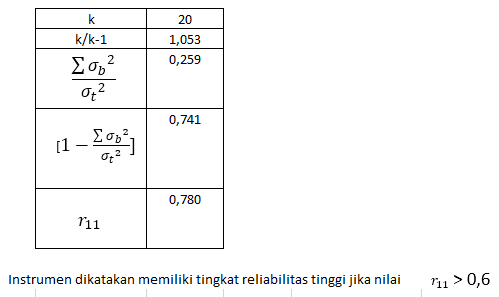 Hasil Uji Reliabilitas Angket Hambatan Belajar Internal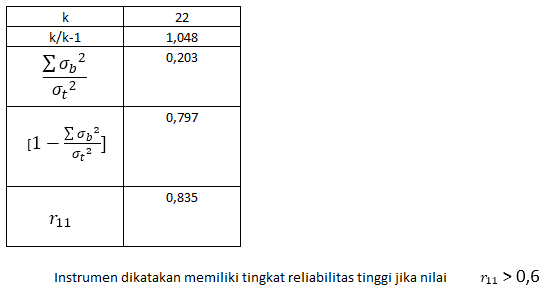 Hasil Uji Reliabilitas Angket Motivasi  Belajar 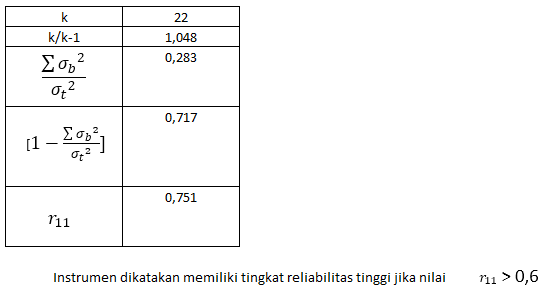 Hasil Uji Normalitas DataHasil Uji Linieritas Hambatan Belajar terhadap Prestasi Belajar MatematikaMeans	Hasil Uji Linieritas Motivasi Belajr terhadap Prestasi Belajar MatematikaMeansHasil Uji MultikolinieritasRegressionHasil Uji HeteroskedastisitasRegressionCOMPUTE RES2=ABS_RES(RES_1).EXECUTE.REGRESSION  /MISSING LISTWISE  /STATISTICS COEFF OUTS R ANOVA  /CRITERIA=PIN(.05) POUT(.10)  /NOORIGIN  /DEPENDENT RES2  /METHOD=ENTER X1 X2.RegressionHasil Uji Regresi Tunggal (Uji t) Hambatan Belajar terhadap Prestasi Belajar MatematikaRegressionHasil Uji Regresi Tunggal (Uji t) Motivasi Belajar terhadap Prestasi Belajar MatematikaRegressionHasil Uji Regresi Ganda (Uji F)RegressionRekap Data PenelitianKeterangan:Kuning	: Kelas VIII AHijau	: Kelas VIII BBiru	: Kelas VIII CTabel nilai r Product Moment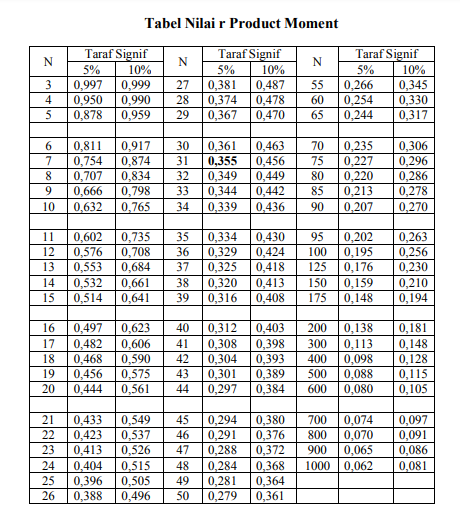 Z tabelTabel Z dari 0 s.d z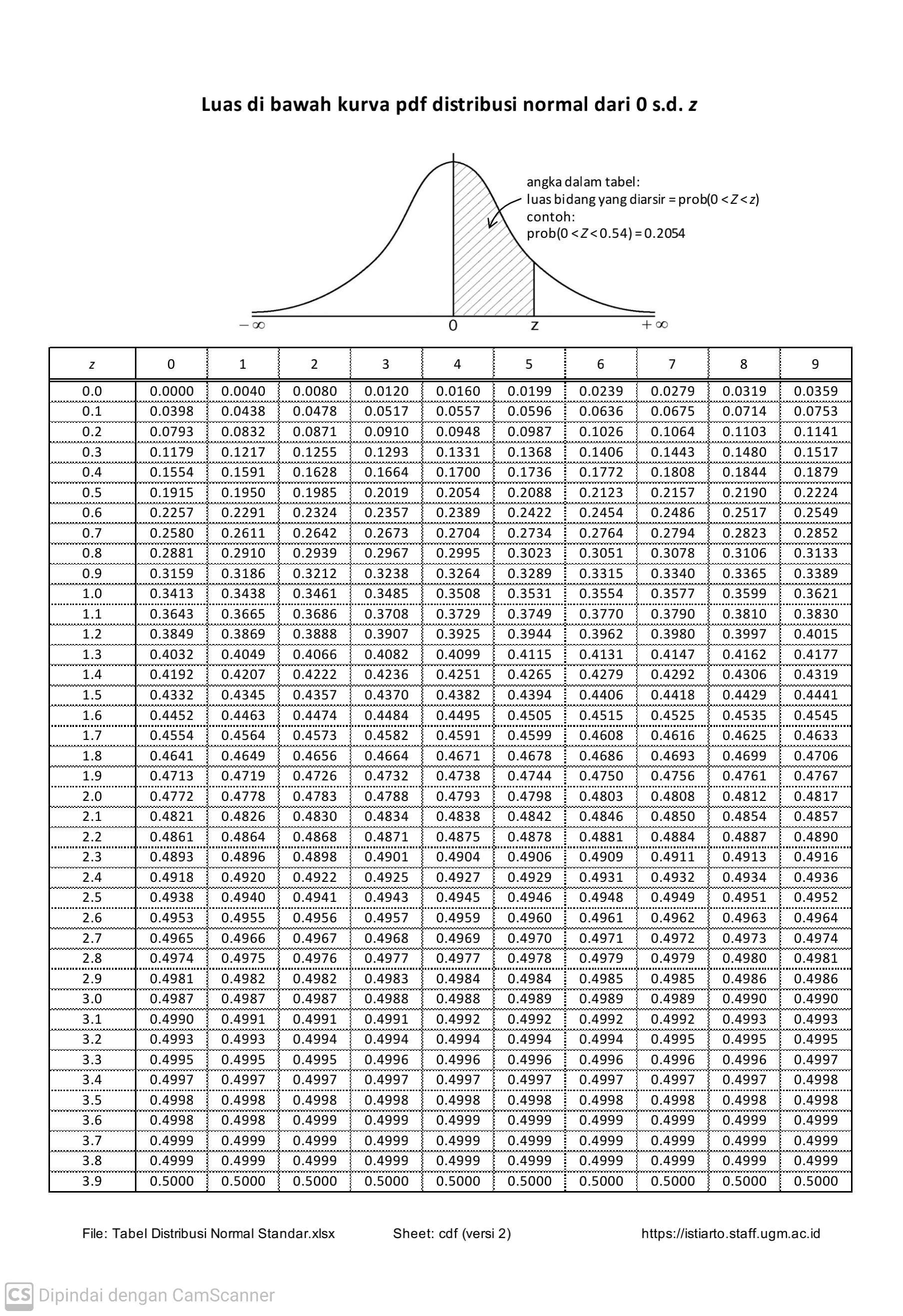 Tabel Chi SquareTabel distribusi t Tabel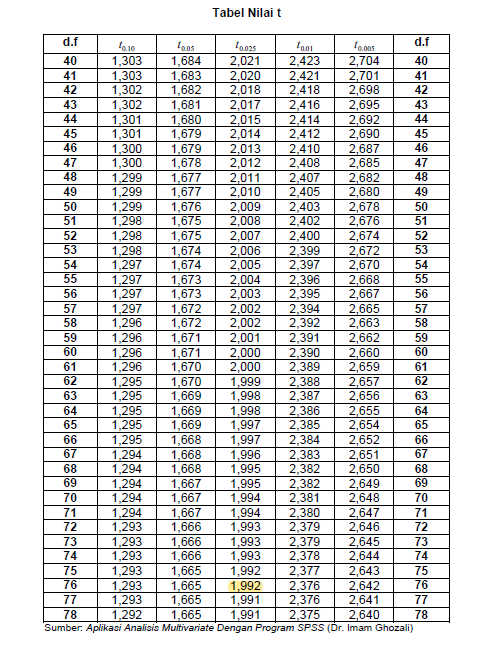 Tabel distribusi F tabel 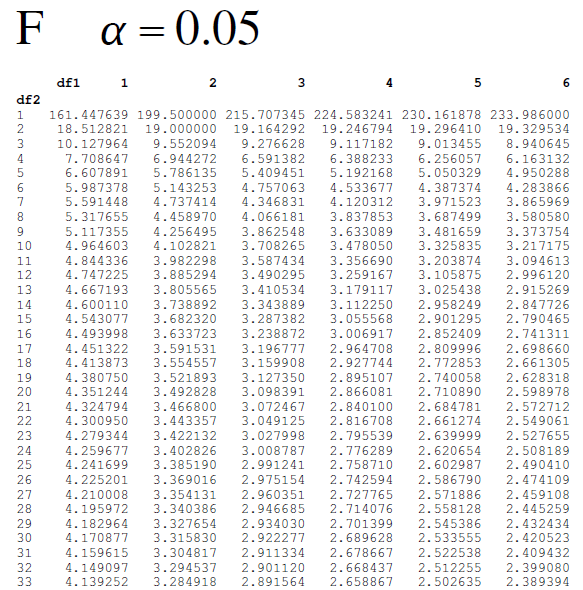 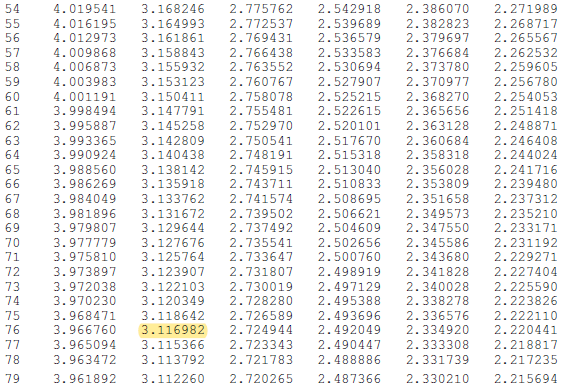 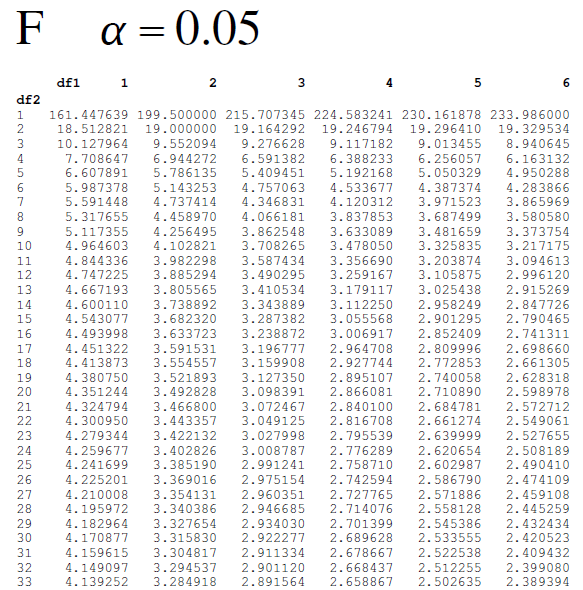 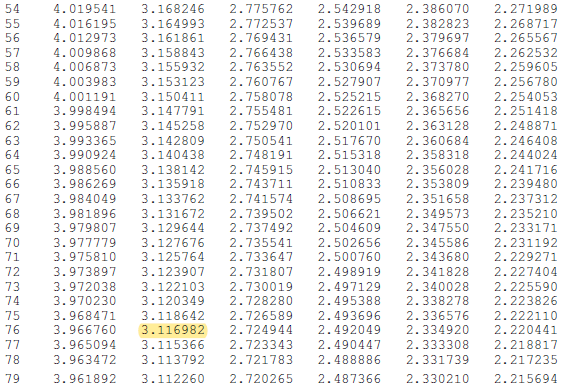 Surat Izin Observasi Awal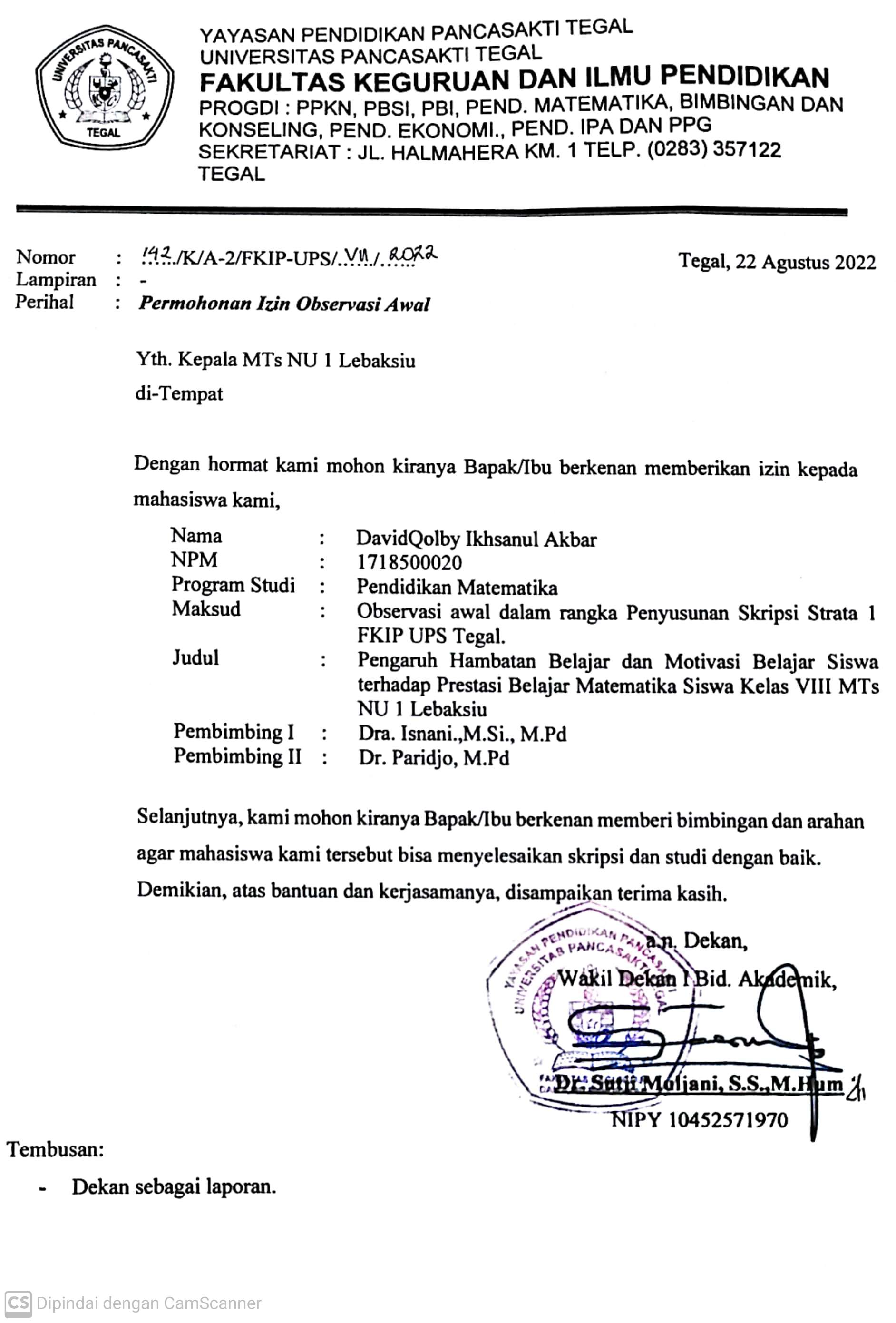 Surat Izin Studi Lapangan (Penelitian)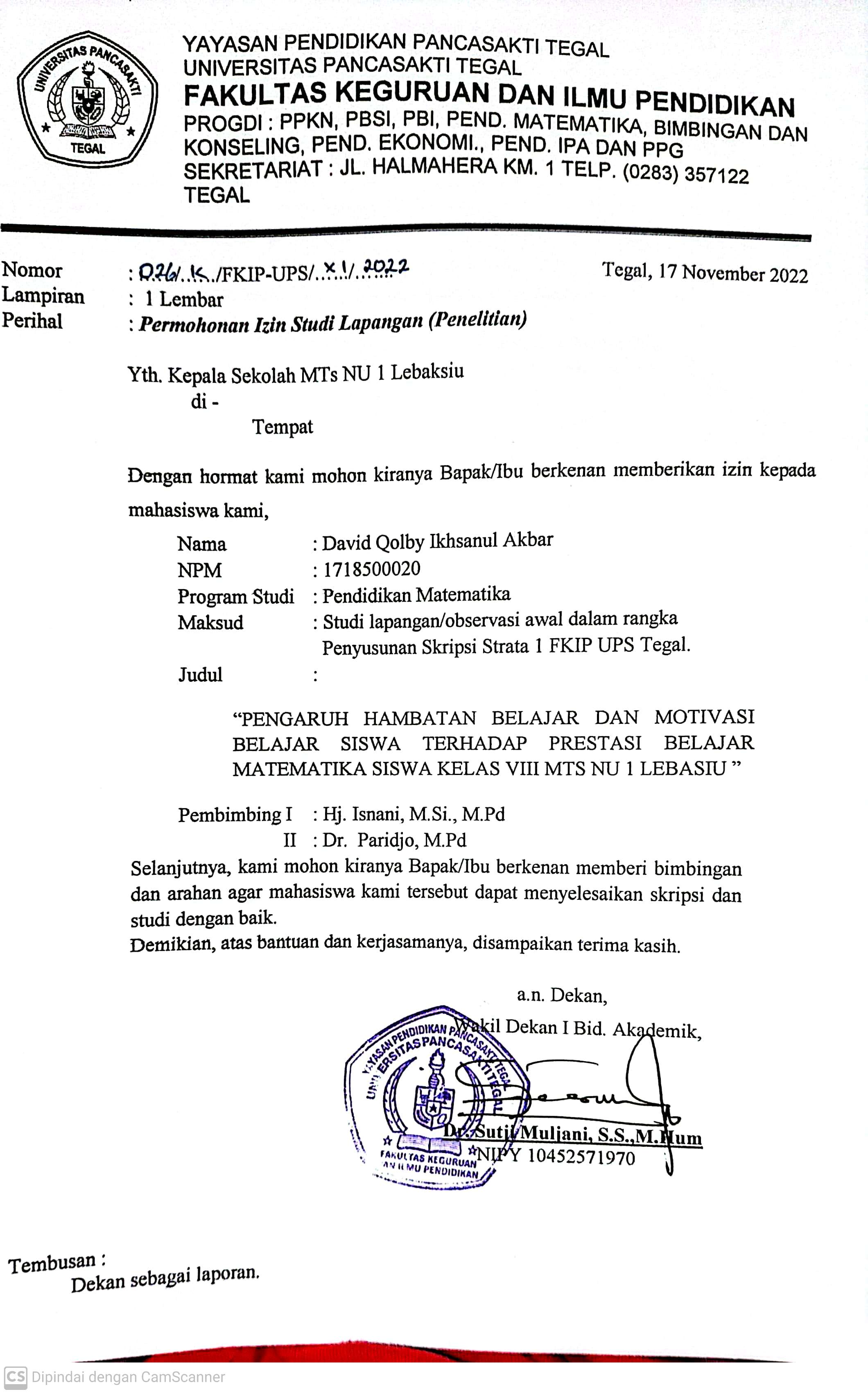 Surat Keterangan Penelitian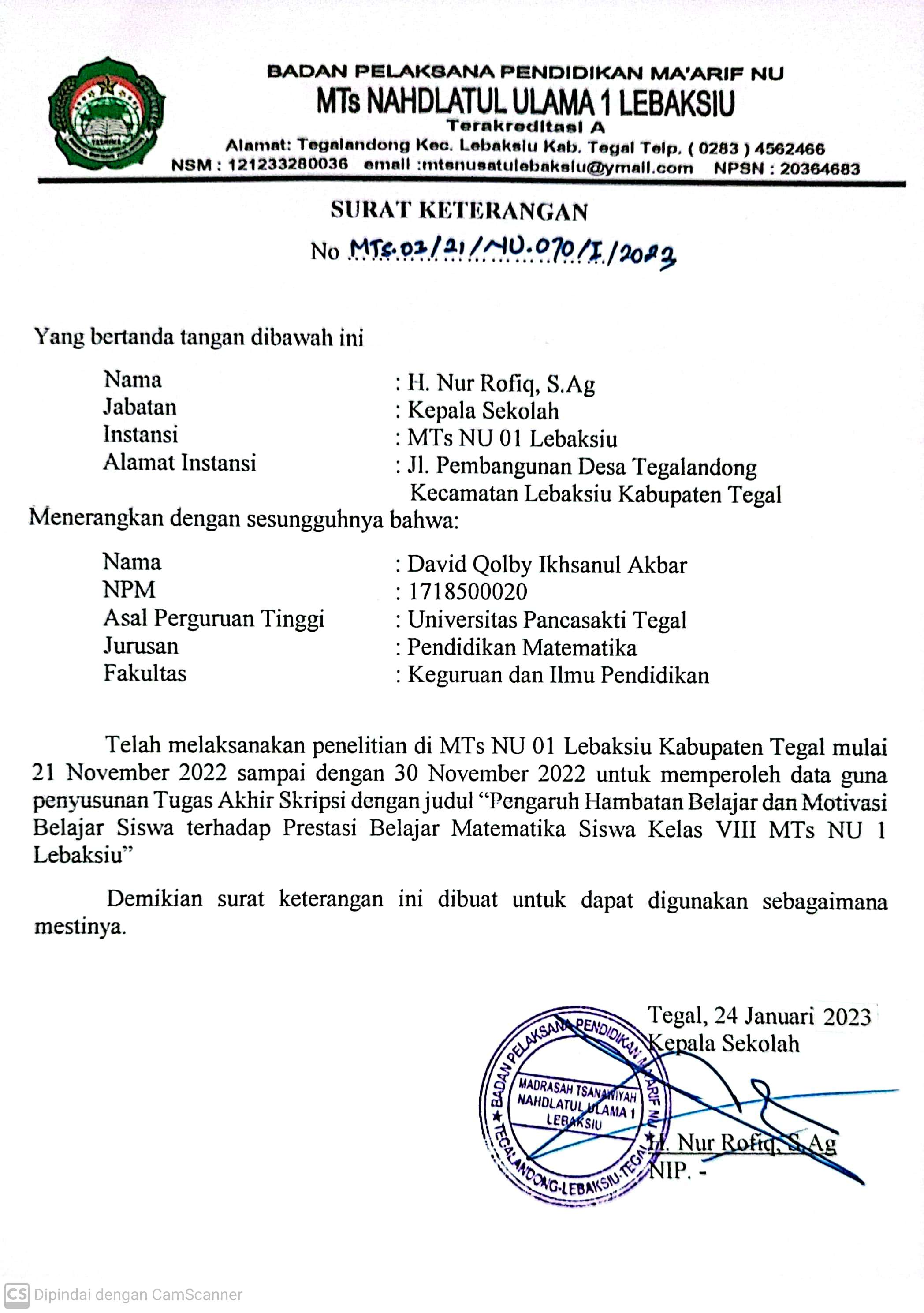 Jurnal bimbingan Skripsi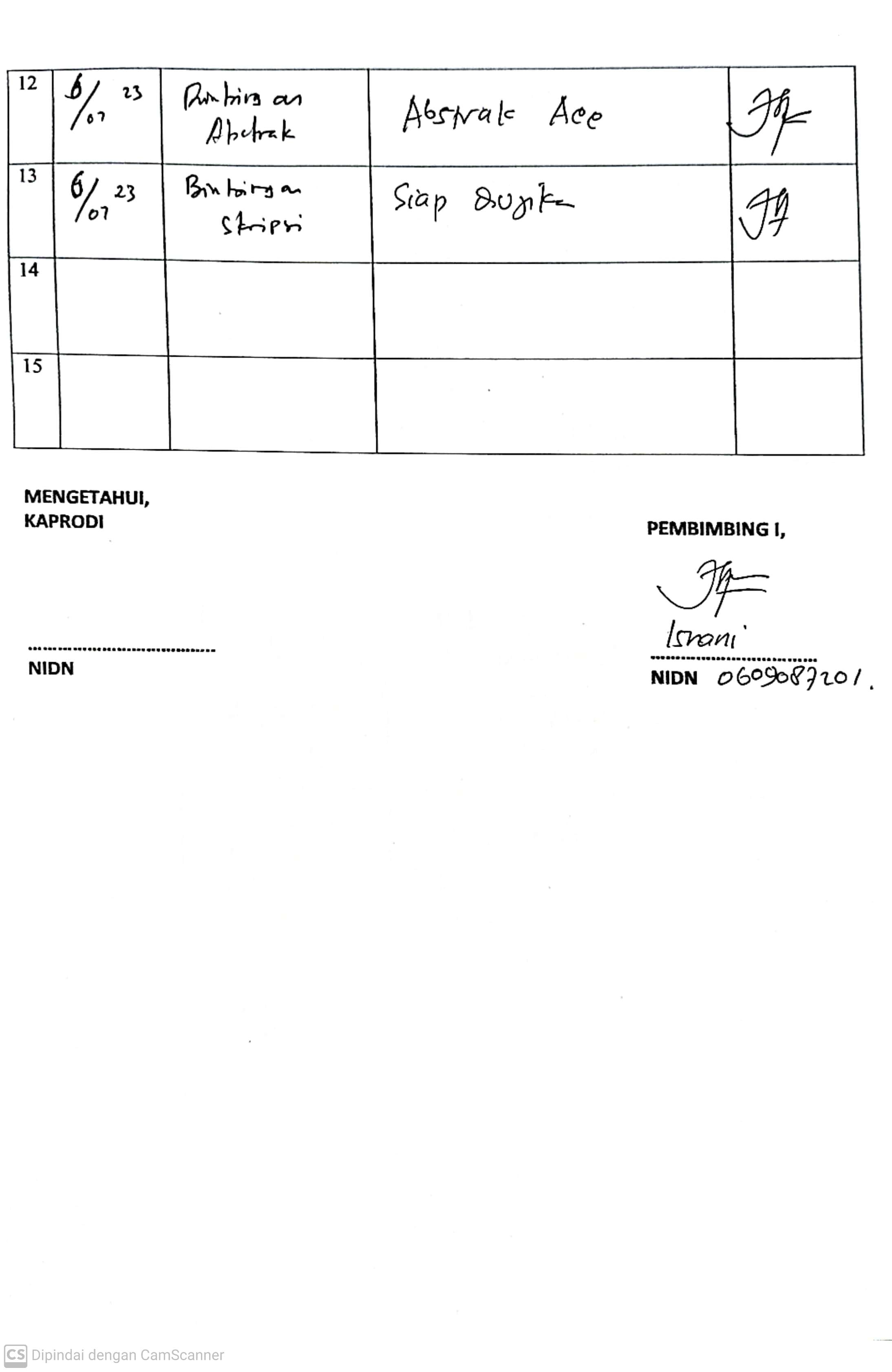 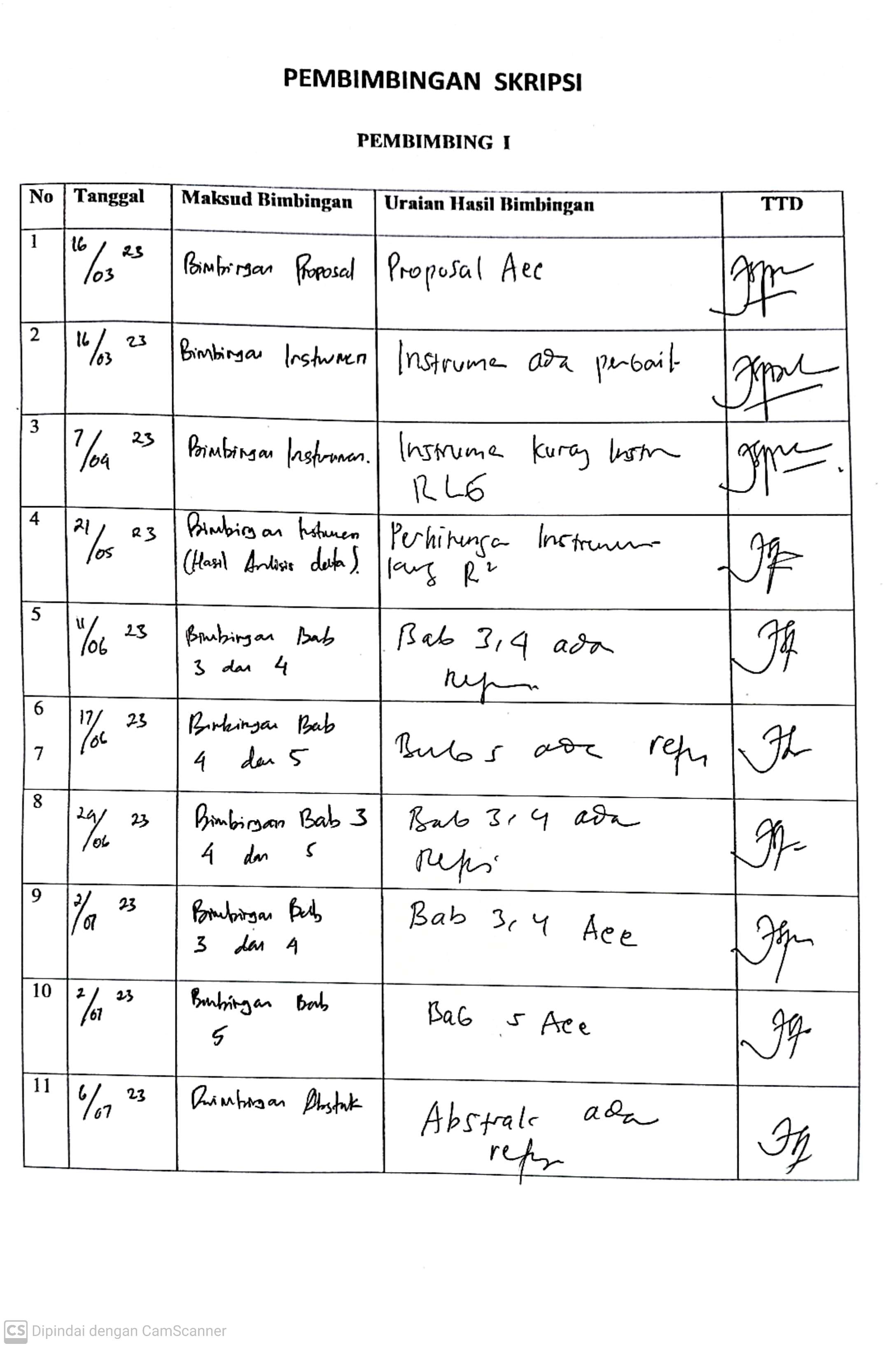 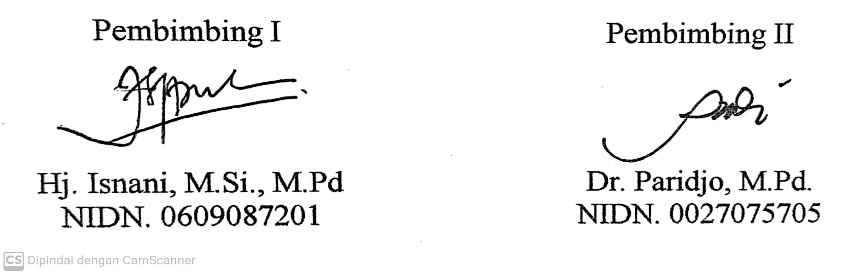 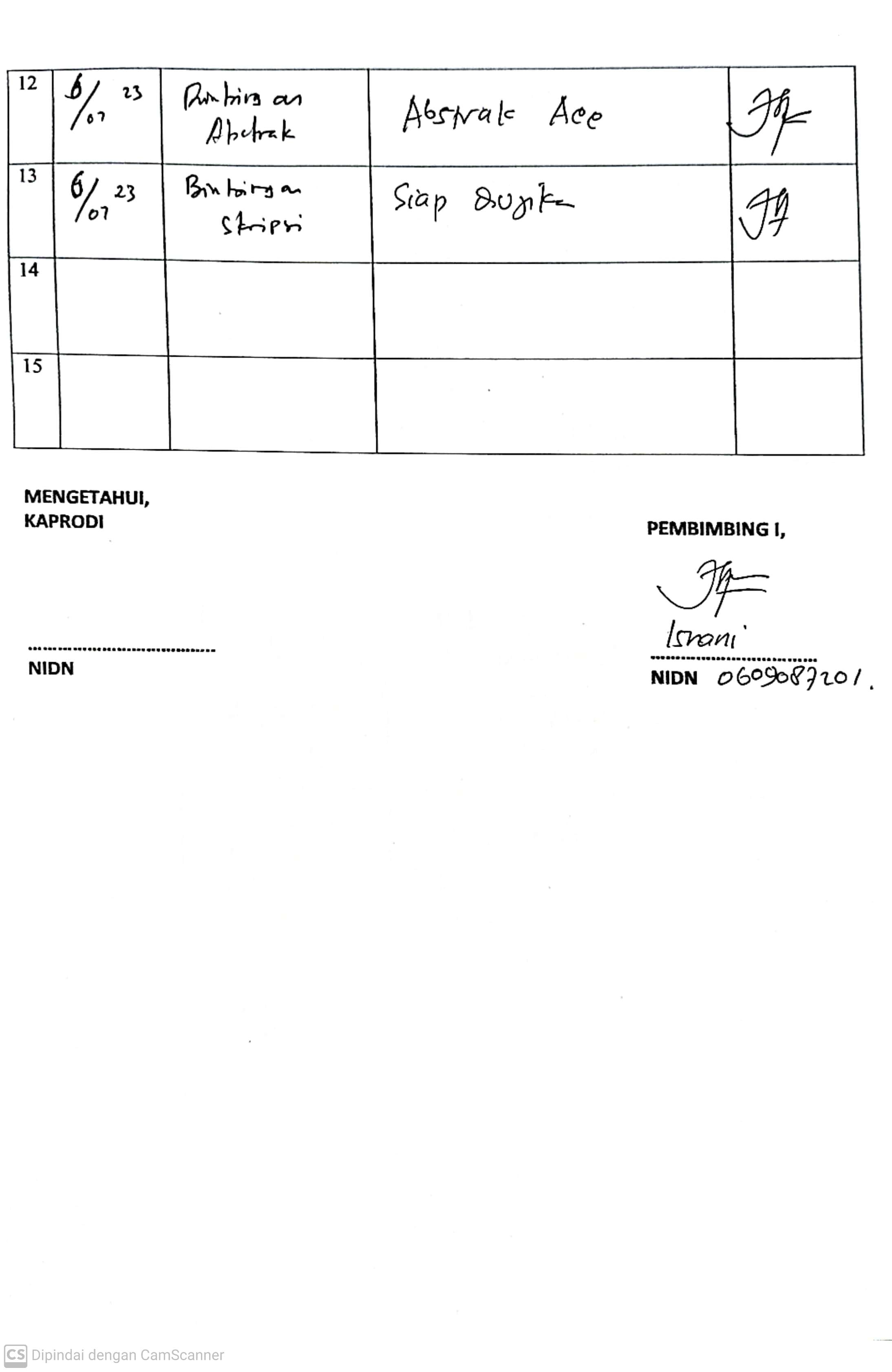 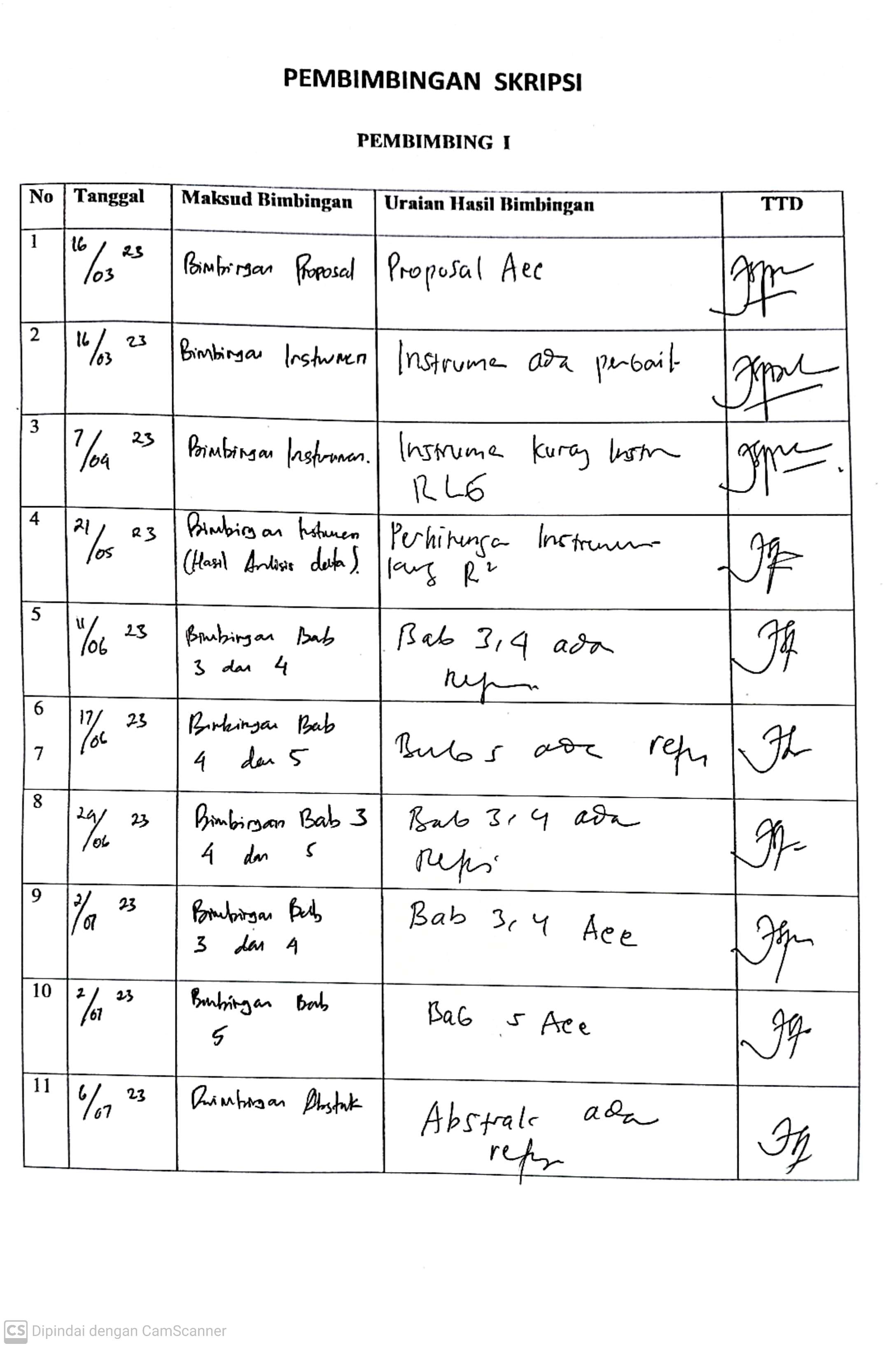 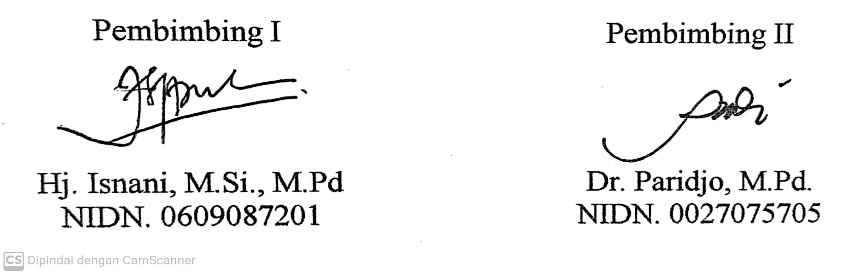 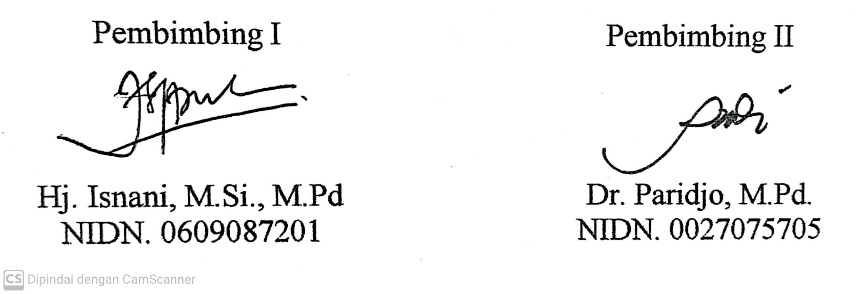 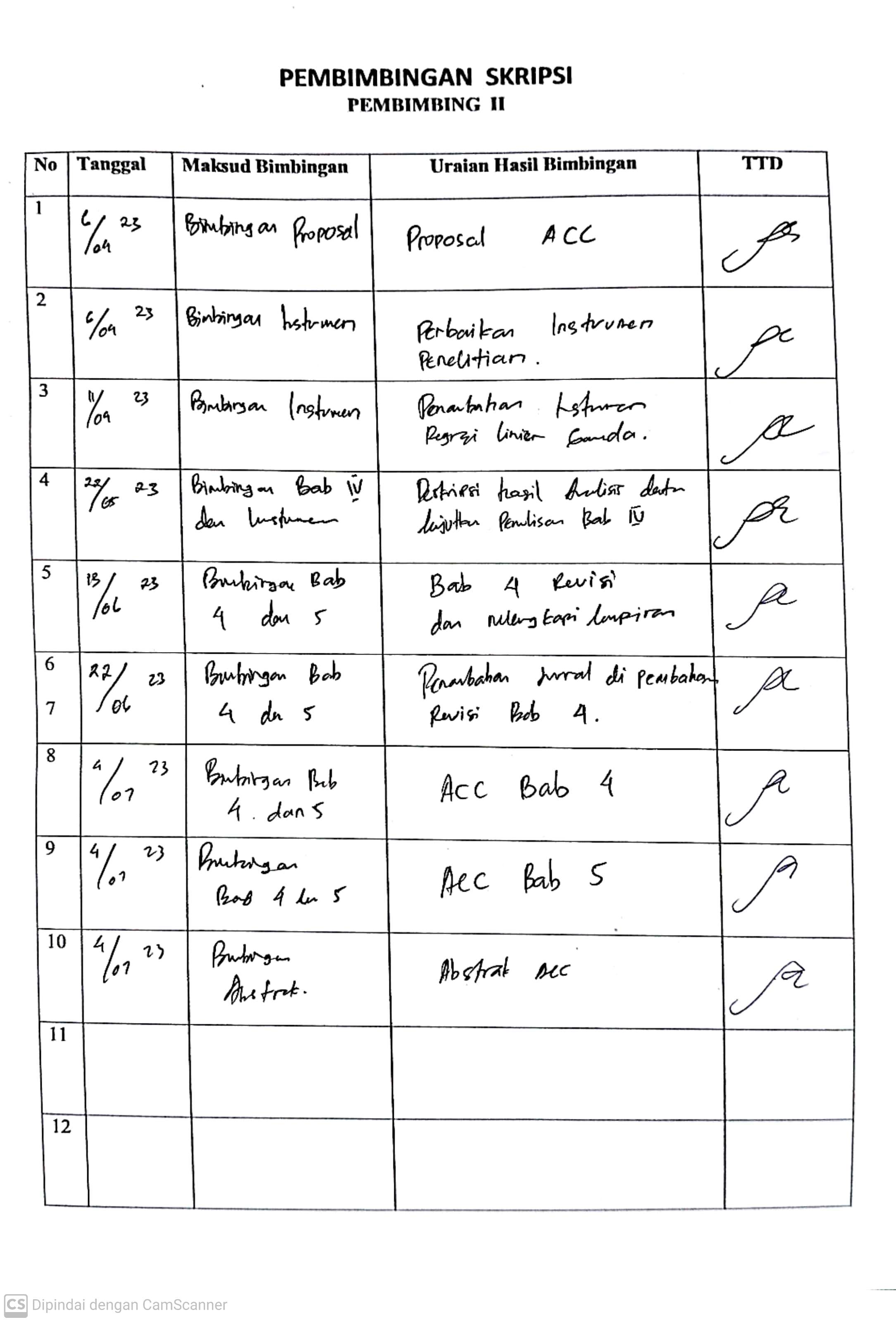 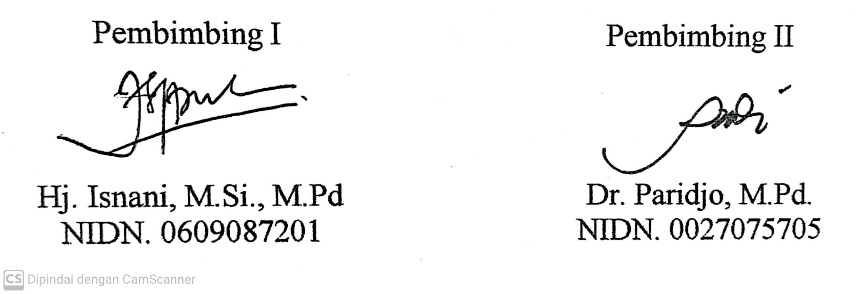 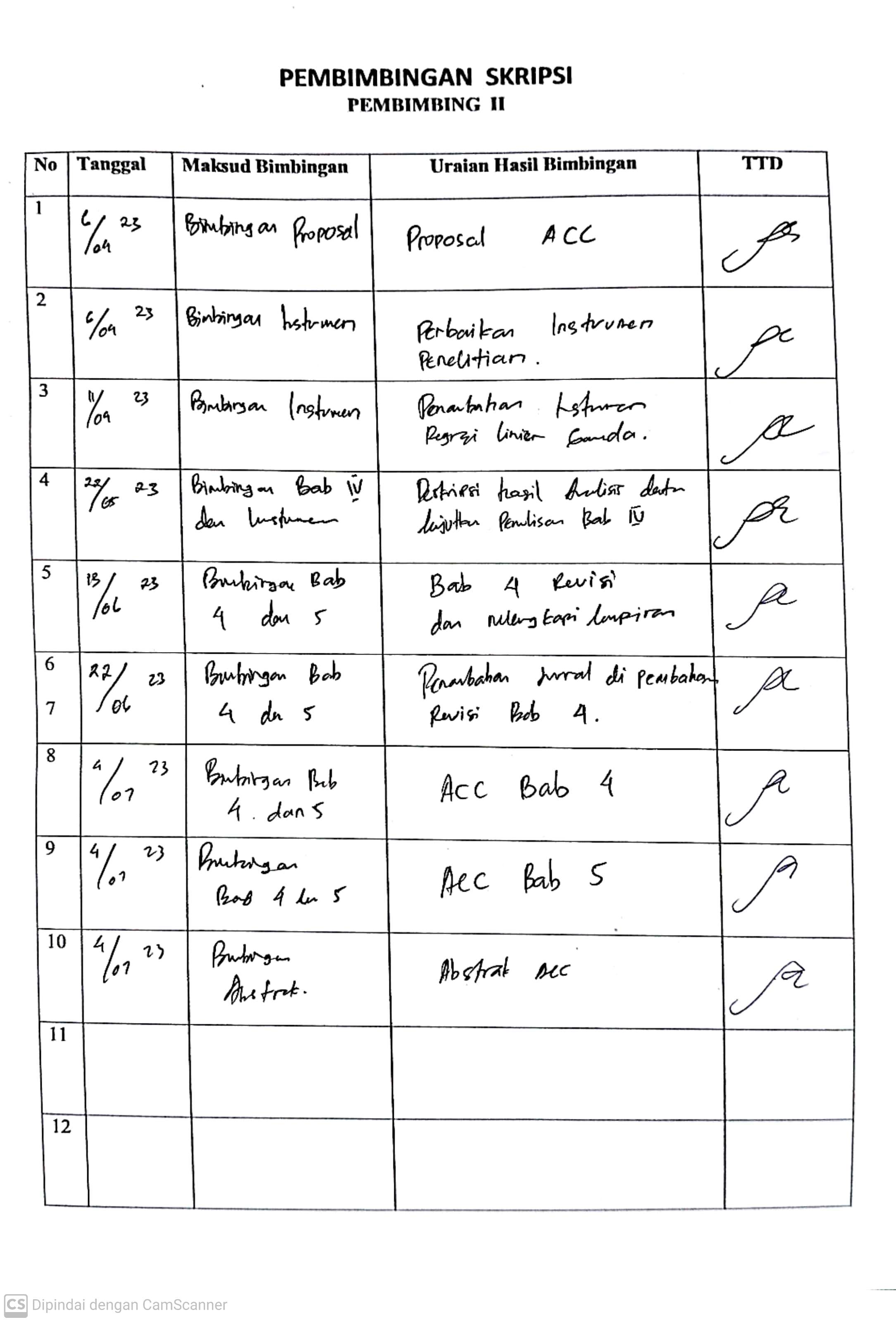 Berita Acara Bimbingan Skripsi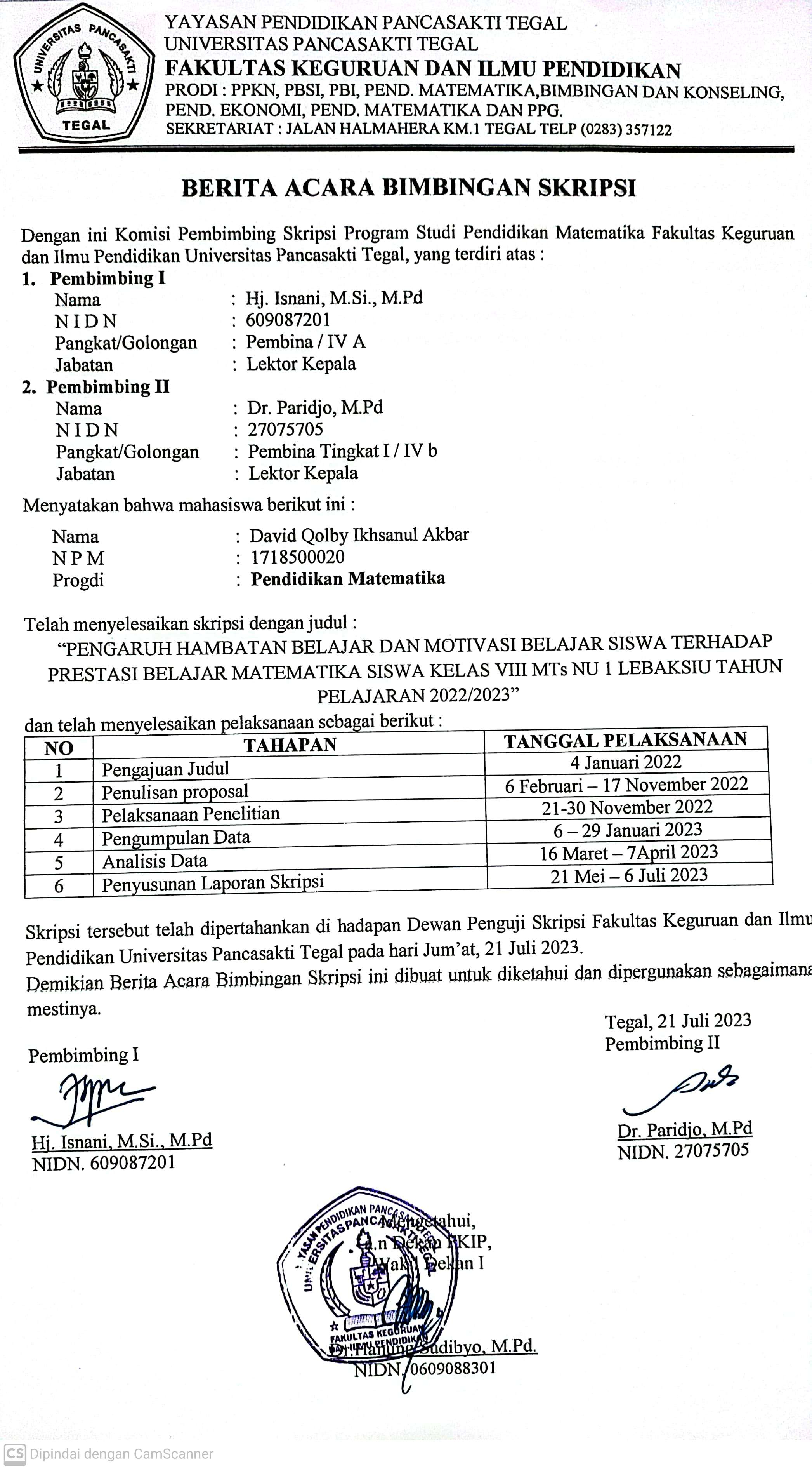 Berita Acara Ujian Skripsi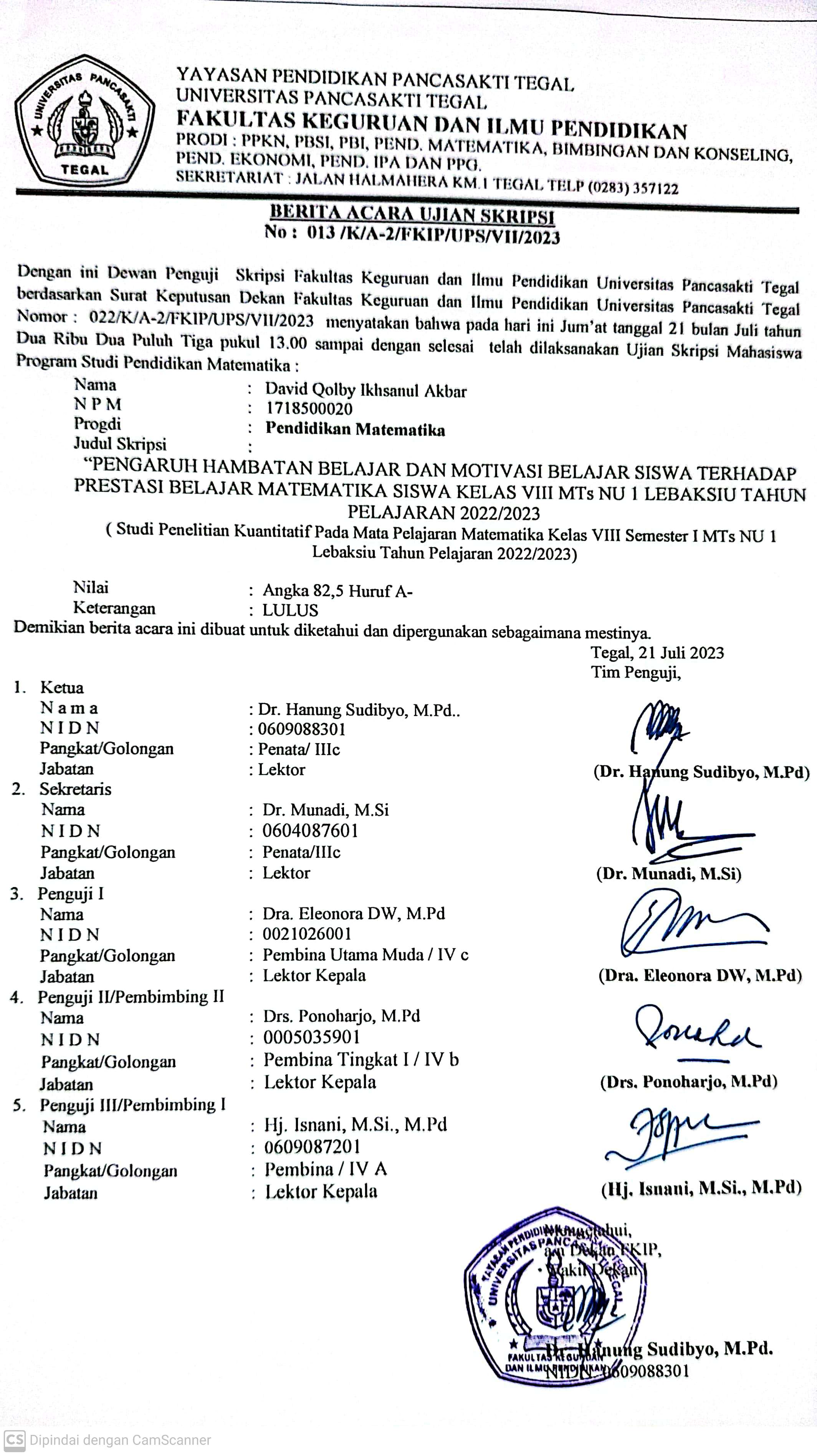 Dokumentasi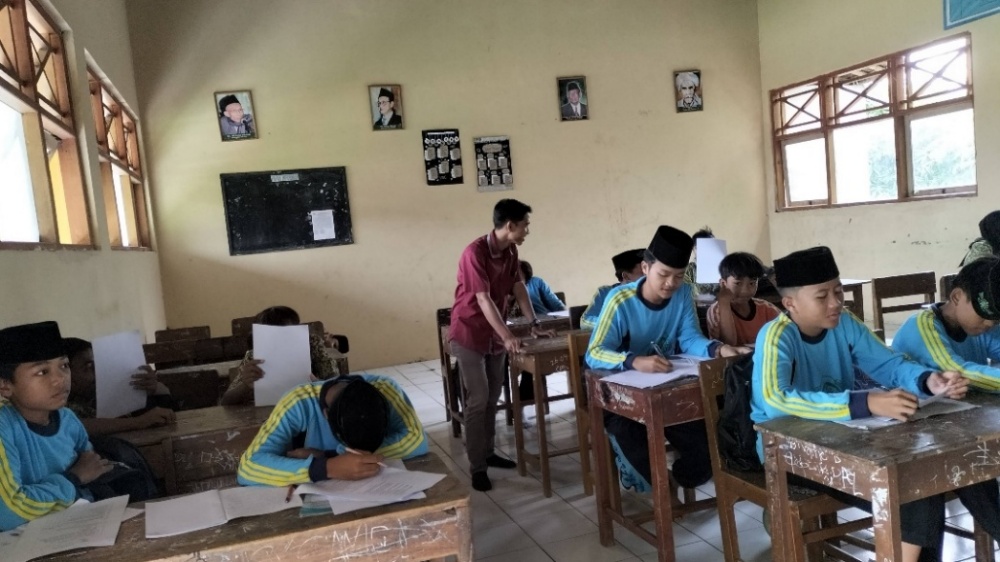 Pengisian Angket kelas VIII A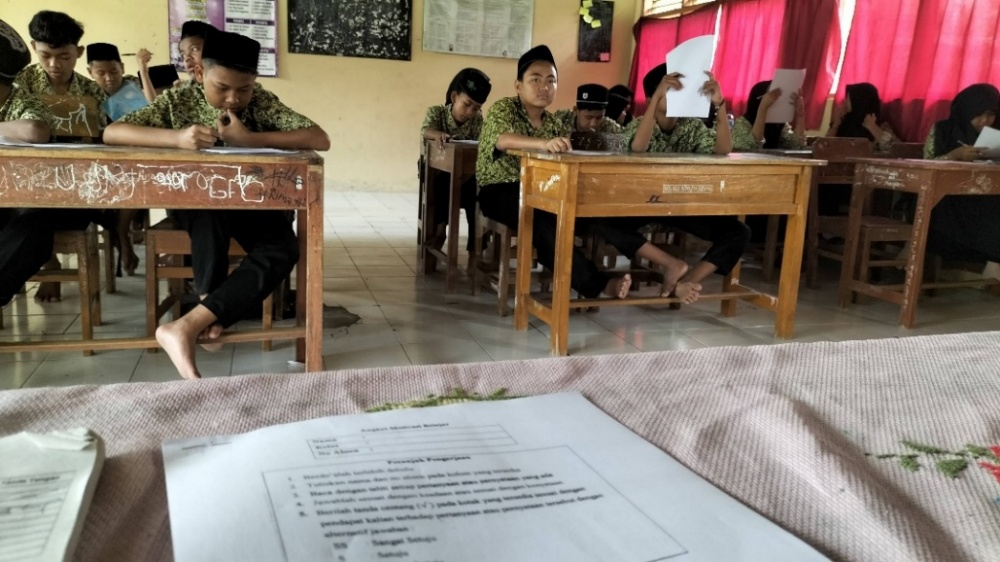 Pengisian Angket Kelas VIII B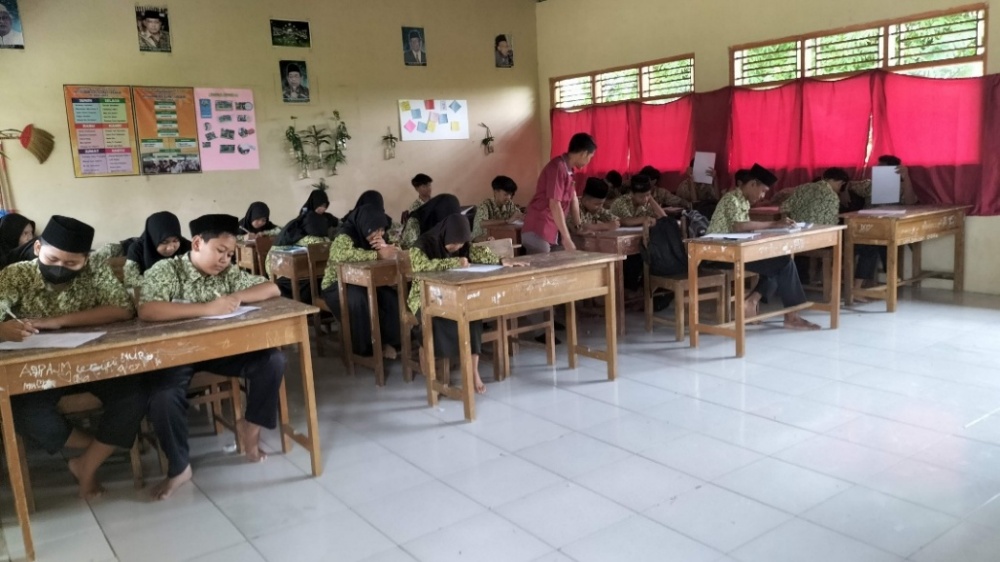 Pengisian Angket Kelas VIII C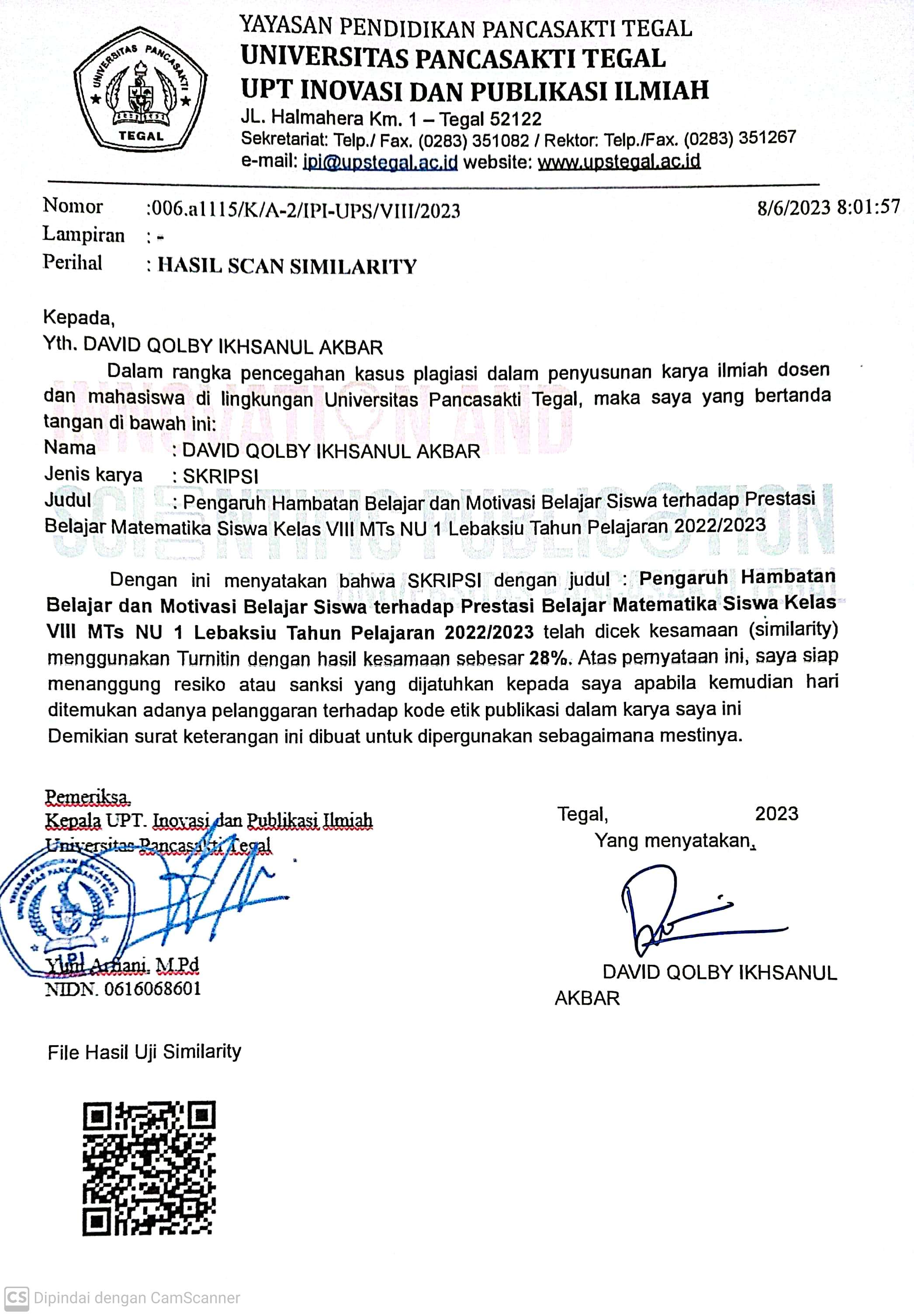 NoIndikatorNomorJumlah1Siap jasmanai dan rohaniPercaya diriPemahamam materi1, 23, 45, 62222Daya ingatSenang akan hal  baruBerfikir kritisTidak cepat puas789, 1011, 1211223Rasa sukaRasa perhatianKeterikatan dalam aktivitas13, 14, 15, 16, 1718, 1920, 21, 223223JumlahJumlahJumlah22Nama	:Kelas	:No Absen:Petunjuk PengerjaanBerdo’alah terlebih dahuluTuliskan nama dan no absen pada kolom yang tersediaBaca dengan teliti setiap pertanyaan atau pernyataan yang adaJawablah sesuai dengan keadaan atau sesuai dengan kenyataanBerilah tanda centang  pada kotak yang tersedia sesuai dengan pendapat kalian terhadap pertanyaan atau pernyataan tersebut dengan alternatif jawaban :Periksa kembali hasil pekerjaan sebelum dikumpulkanNoPernyataanPilihanPilihanPilihanPilihanNoPernyataanSSSTSSTS1ketika besok ada pelajaran matematika, malamnya saya selalu belajar pelajaran tersebut2Ketika ada pelajaran matematika saya selalu menjaga kondisi tubuh  supaya  tidak mudah lelah3Setiap kali mengikuti ujian (ulangan harian, UTS, UAS) saya selalu mengerjakan sendiri4Ketika diberikan perintah mengerjakan latihan maupun pekerjaan rumah, saya langsung mengerjakannya tanpa melihat teman dahulu5Ketika guru menanyakan tentang materi yang diajarkan sebelumnya, saya bisa menjawab dengan benar6Saya selalu mempelajari kembali materi yang telah disampaikan guru sebelumnya7Ketika mengerjakan soal baik latihan maupun ujian-ujian saya bisa mengerjakannya karena mengerti langkah-langkah penyelesaiannya8Ketika mengerjakan soal matematika, saya  bisa menggunakan berbagai rumus yang mungkin bisa menemukan penyelesaian dari soal tersebut9Saya selalu  bertanya kepada guru ketika ada suatu hal yang masih saya belum faham pada pelajaran metematika10Saya selalu mencoba terus menerus ketika dalam satu soal matematika  belum menemui jawaban yang pasti11Saya selalu ingin tahu lebih detail tentang materi pada pelajaran matematika12Meski saya mendapat nilai bagus pada mata pelajaran  matematika saya selalu ingin menambah pengetahuan pada mata pelajaran tersebut13Saya merasa senang ketika menerima materi pelajaran matematika14Saya senang membaca materi-materi yang berkaitan dengan pelajaran matematika15Saya tidak senang ketika guru mata pelajaran matematika tidak hadir memberikan materi16Saya merasa bangga ketika bisa mengerjakan tugas mata pelajaran matematika  dengan baik17Saya merasa senang dan bangga ketika  ditunjuk mengerjakan pekerjaan rumah dipapan tulis karena bisa mengerjakan dengan baik18Apabila ada pelajaran matematika saya selalu belajar baik dirumah maupun di sekolah19Saya selalu mendengarkan penjelasan guru ketika materi pada pelajaran matematika sedang disampaikan20Saya lebih suka mempelajari materi pada pelajaran matematika dibandingkan pelajaran yang lain21Saya lebih senang meluangkan waktu untuk belajar matematika daripada untk bermain22Saya lebih suka memperhatikan guru menyampaikan materi pada pelajaran matematika dibandingkana bercerita sendiriNoIndikatorNomorJumlah1Ada kontak dengan siswaMemberi nasihat dan bantuanMemimpin kegiatan kelompok1, 23, 45, 62222Membangkitkan perhatian siswaMenimbulkan aktivitas berfikirMenggunakan alat peragaAdanya pengulangan materiAdanya evaluasi7891011111113Menumbuhkan minat siswaMemperjelas pelajaranMembuat siswa berkembang1213, 14, 15161314Kegiatan masyarakatTeman bergaulLingkungan yang mendukung1718, 1920121JumlahJumlahJumlah20Nama	:Kelas	:No Absen:Petunjuk PengerjaanBerdo’alah terlebih dahuluTuliskan nama dan no absen pada kolom yang tersediaBaca dengan teliti setiap pertanyaan atau pernyataan yang adaJawablah sesuai dengan keadaan atau sesuai dengan kenyataanBerilah tanda centang  pada kotak yang tersedia sesuai dengan pendapat kalian terhadap pertanyaan atau pernyataan tersebut dengan alternatif jawaban :Periksa kembali hasil pekerjaan sebelum dikumpulkanNoPernyataanPilihanPilihanPilihanPilihanNoPernyataanSSSTSSTS1Guru mata pelajaran matematika dengan siswa sangat akrab di luar kelas2Guru mata pelajaran matematika sering mengajak siswa diluar pelajaran matematika3Guru selalu memberi nasihat kepada siswa untuk senantiasa belajar matematika4Guru selalu membantu saya ketika ada pemahaman  yang belum jelas pada materi pelajaran matematika5Apabila ada  keiatan kelompok guru mampu membagi kelompok dengan adil6Guru dan  siswa bisa saling membantu pada kegiatan kelompok pelajaran matematika7Guru mengajar  pelajaran matematika dengan cara yang menarik dan mudah dipahami8Dalam kegiatan pembelajaran matematika, cara guru mengajar membuat saya bisa memecahkan persoalan dengan baik9Guru menggunakan  alat peraga untuk memperjelas materi pad pelajaran matematika yang disampaikan10Pada awal pelajaran guru menyampaikan materi pertemuan sebelumnya untuk mengingat kembali11Guru memberikan penilaian pada hasil belajar saya12Media pembelajaran yang digunakan guru pada pembelajaran matematika membuat saya tertarik untuk mempelajari matematika13Media pembelajaran yang digunakan guru membuat pelajaran matematika mudah dimengerti14Media pembelajaran yang digunakan guru menjelasakan materi lebih rinci15Saya lebih faham dengan materi yang disampaikan setelah guru menggunakan media pembelajaran16Ilmu yang saya peroleh bertambah karena media pembelajaran matematika yang digunakan guru sudah sesuai17Ketika ada pekerjaan konstruksi, transaksi jual beli dan sebagainya saya suka mengamatinya, karena berhubungan dengan matematika18saya suka berdiskusi dengan siswa MTs lain mengenai pelajaran matematika untuk memecahkan persoalan bersama19Teman bergaul saya suka mengajak diskusi untuk memecahkan soal-soal latihan pelajaran matematika20Lingungan tempat tinggal saya memiliki jam wajib belajar sehingga jam belajar saya terkontrolNoIndikatorNomorNomorJumlahNoIndikator(+)(-)Jumlah1Percaya diri dalam menggunakan matematika1,2,3,4,552Fleksibel dalam melakukan kerja matematika67,833Kerelaan meninggalkan kewajiban atau tugas lain9,1011,1244Ketekunan dalam mengerjakan matematika13,1415,1645Dapat mempertahankan pendapat17,1826Gigih dan ulet dalam mengerjakan tugas-tugas matematika20,2219.214JumlahJumlah121022Nama	:Kelas	:No Absen:Petunjuk PengerjaanBerdo’alah terlebih dahuluTuliskan nama dan no absen pada kolom yang tersediaBaca dengan teliti setiap pertanyaan atau pernyataan yang adaJawablah sesuai dengan keadaan atau sesuai dengan kenyataanBerilah tanda centang  pada kotak yang tersedia sesuai dengan pendapat kalian terhadap pertanyaan atau pernyataan tersebut dengan alternatif jawaban :Periksa kembali hasil pekerjaan sebelum dikumpulkanNoPernyataanPilihanPilihanPilihanPilihanNoPernyataanSSSTSSTS1Saya senang belajar matematika 2Saya tidak memahami materi matematika dengan jelas 3Saya mengetahui tujuan belajar matematika 4Saya mengerti kegunana belajar matematika 5Saya berani bertanya ketika ada materi yang kurang jelas 6Saya merasa rugi ketika ada materi matematika yang terlewati 7Saya merasa waktu untuk belajar matematika dikealas terlalubanyak 8Saya datang terlambat pada pembelajaran matematika 9Saya bealajar matematika karena kurikulum disekolah mewajibkan 10Saya lebih mengutamakan pelajaran matematika dari pada  pelajaran lain 11Saya menghindar belajar matematika karena banyak pekerjaan rumah 12Saya bosan belajar matematika 13Saya mencatat penjelasan matematika yang disampaikan guru 14Saya senang berpartisipasi dalam diskusi matematika 15Saya kurang memperhatikan ketika teman bertanya matematika 16Saya merasa gelisah ketika belajar matematika  17Saya menolak pendapat teman ketika sedang berdiskusi 18Saay marah ketika dalam diskusi matematika teman menentang pendapat saya 19Saya menolak ketika diskusi masalah matematika diperpanjang 20Saya bertahan menyelesaikan soal matematika yang tuntas 21Saya berhenti bertanya meski belum mengerti matematika 22Saya berusaha menyelesaikan menemukan solusi yang benar sebelum saya bertanya kepada  orang lain RespondenButir AngketButir AngketButir AngketButir AngketButir AngketButir AngketButir AngketButir AngketButir AngketButir AngketButir AngketButir AngketButir AngketButir AngketButir AngketButir AngketButir AngketButir AngketButir AngketButir AngketButir AngketButir AngketJMLResponden12345678910111213141516171819202122JML133333433333322242232226022322122233222224424222523224422211313224332211350424113232434321323213145453342324343133334311132596222213423331111322322247732423333233323332231335982344333434342222223323639111111111111312121212128102111121122221133121111331132441344313224143221425912222413322143231231421452132433344443334313324134681423221341323132432341335515111111111111111211211124162223433343433224223134621733222233323222233222235318334232434313333431113259192244222131322414322142532011114432414411143341145321232242341432144211122454222322134132313243234133552333433234334232331342336424222222322332332332323253252122323323222223323223512633133232122322244332345727323233223233223442322358283333233323332223133123562933223333322333323343336230232222332333333332333258312322223323333212422332543211241231142211244121244633111411111411111441111134341311323122241244113113463522321122222213323322224636433333434334332433323369373222313243342214323224573822332232332223323322225339333422332334122333323360402233233232231213223121484133322333233322243232235842222332332333222333323357432332323332114223223332544423222333233322323232235545323233223243223342322358462322222223322223223232504711133441141111144124244948111411411411111441111137492243323314223224224224585032323322423322333232235751323233223243223342322358523433333334433234433124685322332333233333232333336054232223143312112422211145552332332333233223223132555623222232322341332432235557324333324334322423433467582322222123322223123111445923323323332332232231325560233323223223122322222250613441232232344444214433666234433333223232342332236263343434232233323432322363643243333243343224234334676523222314331211242221124666342243324332213442234363672333332123322223123111486823222221233222231321324769343323323333312243223461702322222123322223123111447123323223223322332233335672232333433312112433223255732344442244443224424212677434332332333331224322346175223323232333212332332355762322231423131124222112467734332332333333343331236378323224433434332143311462Res-pondenButir AngketButir AngketButir AngketButir AngketButir AngketButir AngketButir AngketButir AngketButir AngketButir AngketButir AngketButir AngketButir AngketButir AngketButir AngketButir AngketButir AngketButir AngketButir AngketButir AngketJMLRes-ponden1234567891011121314151617181920JML133333333334233332333592333433323332222332225333234431121311111222240421433243234321123213495323333222332223233235162232323222322132222244722333333334333332333588444432233424433222125892121211233123442212140101112121111221121111125112232323222322132222244122214212323341322242247134134443324333233443363143332233221123233333350153221122211422212112135163134443324433243444466173233332223322232332351184222333121333443211350192232323222433333233353203334444414414214131358214223433424213424142256223334333233322223322253233243432234322343234460243233333323333333233256253233332241421432432354263333343323333332333359273233222223322233223248283233333222323222123248293344334334433233343466302233223121221122332443312232231314212334232348324331214114244241113349333213133312222341324146342244242231413231244151353233333322333223221250363333333323333333233358372143224223332343233354383233333222323332332353393342234222323412342253402133333223322121223245413233333323333223333356423233232223323332233352434233332333333323332256443232332341431432332354453233222223322333223249463233333233322322233252474443444344413234434470484241424142413213121147493333433323333323211354503233222223322223223247513233222223322233223248523243434324433332332462533244422334332234224359542433444333422333132258553322233333223322233352563323323333333333213355573213321332312433332350583222333341142333323353593133334424322232312151602333333333322233132252614444334343432131333362622333344343443333222361633213321332312433332350644234332323334343223157652433443333322233132255663244223443243222344360673233232323322332233251684231322334332234224355693213321332312433332350702433423332322233132252714222333233332333232455722433443423443233123259733133334424322232312151744231322334332234224355753333333332332323333357762433443323322233132254773232233323322332233251784344444233421444444268RespondenButir AngketButir AngketButir AngketButir AngketButir AngketButir AngketButir AngketButir AngketButir AngketButir AngketButir AngketButir AngketButir AngketButir AngketButir AngketButir AngketButir AngketButir AngketButir AngketButir AngketButir AngketButir AngketJMLResponden12345678910111213141516171819202122JML123333343332224222232225523232212322332222424422523222442212113232432241349432443324334343223213145954334232443431333314232626322221334233311122322247723243433432343233231336082234433434343422223323629222442212113132232211343103243334344433343324134661123242133423122243221225012222241333221432331421450132243214241412313221122471421121111211211111111112515322221334233311122322247162222343333434232223134561723222223333232223222234918433423244333133331113257192224321121213222323142452023341444324344113341145921423224243412321411122450223232413341433142334134572322323313333242121242235024322313133212313232333249253223131234134121243233502632323413221321132333335027323322323231322232231249283234333232234223213322552933243313234243131243245630223323313214232223233451314242234333423342433344653243322123434222441123335533324323234124334413242259342134242113113113124211433532333333322332333221225436333333333232333332331358372123222232323232323323493833343342323144232343326239334123222123322322423251402133233332333322132312514132332332323213333232235342322123323233322322332351434233333233112333333232564432323133341341312332335345323422343233322432431258463243433234334222323422614722234123142211132233124548424142333424431331214158493223433232323333321113525032331232323232223223225051324322323432323232232255523243433312414333233214575343322233244312122221124954334223323243321142224355551233433423233232423111545624423224344344333324426757134332323233433143233458581332422431233322123311505932322322232233222233335160423233344333121133233256613234444322444432424222666213333232323333322322345463322232332323332132332352644344324414333322243223626513433232323333433331235766122112112112112211211129673243424343423132422413606821121111211211112121212869332323234332232322332355702323322333333333321343577122132213331233113332134572312233233414144233233356733133343442433323231231597423334323333435223132125875234332333433433213323360762321343233322323312123507734433333443344333432236878423433432232323432234161Pertanyaan KE-r- hitungr-tabelkeputusan10,4470,22VALID20,3870,22VALID30,4650,22VALID40,4180,22VALID50,5670,22VALID60,5190,22VALID70,2060,22TIDAK VALID80,5070,22VALID90,5300,22VALID100,1580,22TIDAK VALID110,4550,22VALID120,5320,22VALID130,1790,22TIDAK VALID140,3570,22VALID150,1420,22TIDAK VALID160,3770,22VALID170,3740,22VALID180,2320,22VALID190,2890,22VALID200,4410,22VALID210,3860,22VALID220,4620,22VALID230,3760,22VALID240,2000,22TIDAK VALID250,4890,22VALIDPertanyaan KE-r- hitungr-tabelkeputusan1-0,0980,227TIDAK VALID20,6660,227VALID30,5490,227VALID40,5920,227VALID50,3100,227VALID60,6000,227VALID70,5280,227VALID8-0,2190,227TIDAK VALID90,0930,227TIDAK VALID100,5100,227VALID110,5330,227VALID120,5460,227VALID130,2740,227VALID140,5100,227VALID150,5750,227VALID160,5300,227VALID170,4040,227VALID180,5190,227VALID190,2750,227VALID200,2820,227VALID210,3780,227VALID220,4320,227VALID230,3660,227VALID240,4950,227VALID250,6010,227VALIDPertanyaan KE-r- hitungr-tabelkeputusan10,2530,227VALID20,5510,227VALID30,5410,227VALID40,5320,227VALID50,5410,227VALID60,5870,227VALID70,4370,227VALID80,1470,227TIDAK VALID90,2990,227VALID100,3580,227VALID110,5200,227VALID120,4970,227VALID130,2770,227VALID140,4730,227VALID150,3720,227VALID160,4620,227VALID170,4150,227VALID180,1670,227TIDAK VALID190,2030,227TIDAK VALID200,3730,227VALID210,3200,227VALID220,2400,227VALID230,3530,227VALID240,3940,227VALID250,4720,227VALIDPertanyaan KE-r- hitungr-tabelkeputusan10,4140,220VALID20,4110,220VALID30,4910,220VALID40,4460,220VALID50,5860,220VALID60,5390,220VALID70,4660,220VALID80,5150,220VALID90,4400,220VALID100,5430,220VALID110,4000,220VALID120,3140,220VALID130,3740,220VALID140,2490,220VALID150,3130,220VALID160,4810,220VALID170,3830,220VALID180,5120,220VALID190,4100,220VALID200,5220,220VALIDPertanyaan KE-r- hitungr-tabelkeputusan10,7140,220VALID20,5340,220VALID30,6350,220VALID40,2760,220VALID50,5710,220VALID60,5640,220VALID70,4960,220VALID80,4910,220VALID90,5740,220VALID100,4910,220VALID110,5540,220VALID120,6190,220VALID130,5900,220VALID140,4290,220VALID150,2430,220VALID160,4290,220VALID170,2700,220VALID180,2770,220VALID190,3410,220VALID200,3440,220VALID210,3440,220VALID220,3420,220VALIDPertanyaan KE-r- hitungr-tabelkeputusan10,2920,220VALID20,5390,220VALID30,5390,220VALID40,2920,220VALID50,5590,220VALID60,5800,220VALID70,4850,220VALID80,2920,220VALID90,3700,220VALID100,2920,220VALID110,5110,220VALID120,2900,220VALID130,4890,220VALID140,3970,220VALID150,4590,220VALID160,3970,220VALID170,4060,220VALID180,4120,220VALID190,4710,220VALID200,4850,220VALID210,4880,220VALID220,4850,220VALIDNilai UAS SISWA KELAS VIII A, B DAN CNilai UAS SISWA KELAS VIII A, B DAN CNilai UAS SISWA KELAS VIII A, B DAN C544844565850Membuat tabel distribusi frekuensi 6 intervalMembuat tabel distribusi frekuensi 6 intervalMembuat tabel distribusi frekuensi 6 intervalMembuat tabel distribusi frekuensi 6 interval4644404046401.mencari nilai X max dan X minmencari nilai X max dan X minmencari nilai X max dan X min465050505440X max  =72564852485440X min  =345248483464545652464438542. rentang datarentang data464846466060rentang =385244663460603846464464383.selisis intervalselisis interval445652526240P  =6,333PILIH 6 ATAU 7425648646068P  =6444868665266484464625672INTERVALINTERVALFrekuensi (f₀)Batas KelasBatas KelasNilai ZNilai ZLuas 0 – Z  (lihat tabel z)Luas 0 – Z  (lihat tabel z)Luas tiap Kelas IntervalFrekuensi yang  diharapkan (fh)(f0 – fh)²   fhBatas BawahBatas AtasFrekuensi (f₀)Batas BawahBatas AtasBatas BawahBatas AtasBatas BawahBatas AtasLuas tiap Kelas IntervalFrekuensi yang  diharapkan (fh)(f0 – fh)²   fh38442037,50044,500-1,554-0,7470,4390,2700,16913,1903,51645512244,50051,500-0,7470,0610,2700,0240,29422,9480,03952581951,50058,5000,0610,8680,0240,3050,28121,9340,39259651158,50065,5000,8681,6760,3050,4530,14711,4970,0226672665,50072,5001,6762,4830,4530,4930,0413,1902,4757379072,50079,5002,4833,2900,4930,5000,0060,4760,476JUMLAHJUMLAH78χ²=6,920Rata-rata50,974St. Devisiasi8,669Derajat KebebasanDerajat Kebebasantaraf signifikansi 5%taraf signifikansi 5%taraf signifikansi 5%dk=banyak kelas – 1banyak kelas – 1χ²==χ² (1-0,05)(3)=(6) – 1=χ²(0,95)(3)=5=11,070Case Processing SummaryCase Processing SummaryCase Processing SummaryCase Processing SummaryCase Processing SummaryCase Processing SummaryCase Processing SummaryCasesCasesCasesCasesCasesCasesIncludedIncludedExcludedExcludedTotalTotalNPercentNPercentNPercentPrestasi  * Hambatan78100,0%00,0%78100,0%ReportReportReportReportPrestasi  Prestasi  Prestasi  Prestasi  HambatanMeanNStd. Deviation2944,001.3040,001.3438,001.4050,001.4248,001.4546,001.4656,001.4754,001.4846,001.4851,0024,2434951,0027,0715042,0022,8285068,001.5156,00211,3145156,50411,4755246,0038,7185254,6738,3275344,6731,1555352,4058,6495457,0029,8995444,001.5545,00411,6055549,50411,0005646,0045,8885648,00211,3145751,0024,2435763,3333,0555844,0028,4855947,0021,4145960,001.6052,6738,0836152,001.6254,0022,8286260,00211,3146444,001.6450,6735,0336567,0027,0716648,001.Total51,03788,743ANOVA TableANOVA TableANOVA TableANOVA TableANOVA TableSum of SquaresdfPrestasi * HambatanBetween Groups(Combined)3119,41537Prestasi * HambatanBetween GroupsLinearity365,8831Prestasi * HambatanBetween GroupsDeviation from Linearity2753,53236Prestasi * HambatanWithin GroupsWithin Groups2766,53340Prestasi * HambatanTotalTotal5885,94977ANOVA TableANOVA TableANOVA TableANOVA TableANOVA TableMean SquareFPrestasi * HambatanBetween Groups(Combined)84,3091,219Prestasi * HambatanBetween GroupsLinearity365,8835,290Prestasi * HambatanBetween GroupsDeviation from Linearity76,4871,106Prestasi * HambatanWithin GroupsWithin Groups69,163Prestasi * HambatanTotalTotalANOVA TableANOVA TableANOVA TableANOVA TableSig.Prestasi * HambatanBetween Groups(Combined),269Prestasi * HambatanBetween GroupsLinearity,027Prestasi * HambatanBetween GroupsDeviation from Linearity,377Prestasi * HambatanWithin GroupsWithin GroupsPrestasi * HambatanTotalTotalMeasures of AssociationMeasures of AssociationMeasures of AssociationMeasures of AssociationMeasures of AssociationRR SquaredEtaEta SquaredPrestasi * Hambatan,249,062,728,530Case Processing SummaryCase Processing SummaryCase Processing SummaryCase Processing SummaryCase Processing SummaryCase Processing SummaryCase Processing SummaryCasesCasesCasesCasesCasesCasesIncludedIncludedExcludedExcludedTotalTotalNPercentNPercentNPercentPrestasi  * Motivasi78100,0%00,0%78100,0%ReportReportReportReportPrestasi  Prestasi  Prestasi  Prestasi  MotivasiMeanNStd. Deviation2544,001.2840,001.2940,001.4347,00212,7284556,6733,0554748,0038,0004946,0072,0005050,00811,3145148,0056,6335249,5044,4355362,0022,8285450,0032,0005552,2978,1185658,4055,8995749,67612,2265848,50411,1215953,0046,2186043,0024,2436167,0027,0716255,33311,3726558,001.6645,0021,4146752,001.6866,001.Total51,03788,743ANOVA TableANOVA TableANOVA TableANOVA TableANOVA TableSum of SquaresdfPrestasi * MotivasiBetween Groups(Combined)2308,65323Prestasi * MotivasiBetween GroupsLinearity471,3181Prestasi * MotivasiBetween GroupsDeviation from Linearity1837,33622Prestasi * MotivasiWithin GroupsWithin Groups3577,29554Prestasi * MotivasiTotalTotal5885,94977ANOVA TableANOVA TableANOVA TableANOVA TableANOVA TableMean SquareFPrestasi * MotivasiBetween Groups(Combined)100,3761,515Prestasi * MotivasiBetween GroupsLinearity471,3187,115Prestasi * MotivasiBetween GroupsDeviation from Linearity83,5151,261Prestasi * MotivasiWithin GroupsWithin Groups66,246Prestasi * MotivasiTotalTotalANOVA TableANOVA TableANOVA TableANOVA TableSig.Prestasi * MotivasiBetween Groups(Combined),106Prestasi * MotivasiBetween GroupsLinearity,010Prestasi * MotivasiBetween GroupsDeviation from Linearity,241Prestasi * MotivasiWithin GroupsWithin GroupsPrestasi * MotivasiTotalTotalMeasures of AssociationMeasures of AssociationMeasures of AssociationMeasures of AssociationMeasures of AssociationRR SquaredEtaEta SquaredPrestasi * Motivasi,283,080,626,392Variables Entered/RemovedaVariables Entered/RemovedaVariables Entered/RemovedaVariables Entered/RemovedaModelVariables EnteredVariables RemovedMethod1Motivasi, Hambatanb.Entera. Dependent Variable: Prestasib. All requested variables entered.Model SummaryModel SummaryModel SummaryModel SummaryModel SummaryModelRR SquareAdjusted R SquareStd. Error of the Estimate1,357a,127,1048,275a. Predictors: (Constant), Motivasi, HambatanANOVAaANOVAaANOVAaANOVAaANOVAaANOVAaANOVAaModelModelSum of SquaresdfMean SquareFSig.1Regression750,4272375,2135,480,006b1Residual5135,5227568,4741Total5885,94977a. Dependent Variable: Prestasib. Predictors: (Constant), Motivasi, HambatanCoefficientsaCoefficientsaCoefficientsaCoefficientsaCoefficientsaCoefficientsaCoefficientsaModelModelUnstandardized CoefficientsUnstandardized CoefficientsStandardized CoefficientstSig.ModelModelBStd. ErrorBetatSig.1(Constant)20,6669,2862,225,0291Hambatan,273,135,2192,019,0471Motivasi,295,125,2572,370,020CoefficientsaCoefficientsaCoefficientsaCoefficientsaModelModelCollinearity StatisticsCollinearity StatisticsModelModelToleranceVIF1(Constant)1Hambatan,9861,0141Motivasi,9861,014a. Dependent Variable: PrestasiCollinearity DiagnosticsaCollinearity DiagnosticsaCollinearity DiagnosticsaCollinearity DiagnosticsaCollinearity DiagnosticsaCollinearity DiagnosticsaCollinearity DiagnosticsaModelDimensionEigenvalueCondition IndexVariance ProportionsVariance ProportionsVariance ProportionsModelDimensionEigenvalueCondition Index(Constant)HambatanMotivasi112,9771,000,00,00,0012,01613,553,00,44,6713,00721,009,99,55,33a. Dependent Variable: PrestasiVariables Entered/RemovedaVariables Entered/RemovedaVariables Entered/RemovedaVariables Entered/RemovedaModelVariables EnteredVariables RemovedMethod1Motivasi, Hambatanb.Entera. Dependent Variable: Prestasib. All requested variables entered.Model SummarybModel SummarybModel SummarybModel SummarybModel SummarybModelRR SquareAdjusted R SquareStd. Error of the Estimate1,357a,127,1048,275a. Predictors: (Constant), Motivasi, Hambatanb. Dependent Variable: PrestasiANOVAaANOVAaANOVAaANOVAaANOVAaANOVAaANOVAaModelModelSum of SquaresdfMean SquareFSig.1Regression750,4272375,2135,480,006b1Residual5135,5227568,4741Total5885,94977a. Dependent Variable: Prestasib. Predictors: (Constant), Motivasi, HambatanCoefficientsaCoefficientsaCoefficientsaCoefficientsaCoefficientsaCoefficientsaCoefficientsaModelModelUnstandardized CoefficientsUnstandardized CoefficientsStandardized CoefficientstSig.ModelModelBStd. ErrorBetatSig.1(Constant)20,6669,2862,225,0291Hambatan,273,135,2192,019,0471Motivasi,295,125,2572,370,020a. Dependent Variable: PrestasiResiduals StatisticsaResiduals StatisticsaResiduals StatisticsaResiduals StatisticsaResiduals StatisticsaResiduals StatisticsaMinimumMaximumMeanStd. DeviationNPredicted Value42,3857,6151,033,12278Residual-18,36518,929,0008,16778Std. Predicted Value-2,7712,111,0001,00078Std. Residual-2,2192,288,000,98778a. Dependent Variable: PrestasiVariables Entered/RemovedaVariables Entered/RemovedaVariables Entered/RemovedaVariables Entered/RemovedaModelVariables EnteredVariables RemovedMethod1Motivasi, Hambatanb.Entera. Dependent Variable: RES2b. All requested variables entered.Model SummaryModel SummaryModel SummaryModel SummaryModel SummaryModelRR SquareAdjusted R SquareStd. Error of the Estimate1,243a,059,0344,71851a. Predictors: (Constant), Motivasi, HambatanANOVAaANOVAaANOVAaANOVAaANOVAaANOVAaANOVAaModelModelSum of SquaresdfMean SquareFSig.1Regression104,740252,3702,352,102b1Residual1669,8257522,2641Total1774,56577a. Dependent Variable: RES2b. Predictors: (Constant), Motivasi, HambatanCoefficientsaCoefficientsaCoefficientsaCoefficientsaCoefficientsaCoefficientsaCoefficientsaModelModelUnstandardized CoefficientsUnstandardized CoefficientsStandardized CoefficientstSig.ModelModelBStd. ErrorBetatSig.1(Constant)-4,5335,295-,856,3951Hambatan,085,077,1251,109,2711Motivasi,122,071,1941,722,089a. Dependent Variable: RES2Variables Entered/RemovedaVariables Entered/RemovedaVariables Entered/RemovedaVariables Entered/RemovedaModelVariables EnteredVariables RemovedMethod1Hambatanb.Entera. Dependent Variable: Prestasib. All requested variables entered.Model SummaryModel SummaryModel SummaryModel SummaryModel SummaryModelRR SquareAdjusted R SquareStd. Error of the Estimate1,249a,062,0508,522a. Predictors: (Constant), HambatanANOVAaANOVAaANOVAaANOVAaANOVAaANOVAaANOVAaModelModelSum of SquaresdfMean SquareFSig.1Regression365,8831365,8835,037,028b1Residual5520,0657672,6321Total5885,94977a. Dependent Variable: Prestasib. Predictors: (Constant), HambatanCoefficientsaCoefficientsaCoefficientsaCoefficientsaCoefficientsaCoefficientsaCoefficientsaModelModelUnstandardized CoefficientsUnstandardized CoefficientsStandardized CoefficientstSig.ModelModelBStd. ErrorBetatSig.1(Constant)34,3717,4834,593,0001Hambatan,310,138,2492,244,028a. Dependent Variable: PrestasiVariables Entered/RemovedaVariables Entered/RemovedaVariables Entered/RemovedaVariables Entered/RemovedaModelVariables EnteredVariables RemovedMethod1Motivasib.Entera. Dependent Variable: Prestasib. All requested variables entered.Model SummaryModel SummaryModel SummaryModel SummaryModel SummaryModelRR SquareAdjusted R SquareStd. Error of the Estimate1,283a,080,0688,441a. Predictors: (Constant), MotivasiANOVAaANOVAaANOVAaANOVAaANOVAaANOVAaANOVAaModelModelSum of SquaresdfMean SquareFSig.1Regression471,3181471,3186,615,012b1Residual5414,6317671,2451Total5885,94977a. Dependent Variable: Prestasib. Predictors: (Constant), MotivasiCoefficientsaCoefficientsaCoefficientsaCoefficientsaCoefficientsaCoefficientsaCoefficientsaModelModelUnstandardized CoefficientsUnstandardized CoefficientsStandardized CoefficientstSig.ModelModelBStd. ErrorBetatSig.1(Constant)33,7496,7854,974,0001Motivasi,324,126,2832,572,012a. Dependent Variable: PrestasiVariables Entered/RemovedaVariables Entered/RemovedaVariables Entered/RemovedaVariables Entered/RemovedaModelVariables EnteredVariables RemovedMethod1Motivasi, Hambatanb.Entera. Dependent Variable: Prestasib. All requested variables entered.Model SummaryModel SummaryModel SummaryModel SummaryModel SummaryModelRR SquareAdjusted R SquareStd. Error of the Estimate1,357a,127,1048,275a. Predictors: (Constant), Motivasi, HambatanANOVAaANOVAaANOVAaANOVAaANOVAaANOVAaANOVAaModelModelSum of SquaresdfMean SquareFSig.1Regression750,4272375,2135,480,006b1Residual5135,5227568,4741Total5885,94977a. Dependent Variable: Prestasib. Predictors: (Constant), Motivasi, HambatanCoefficientsaCoefficientsaCoefficientsaCoefficientsaCoefficientsaCoefficientsaCoefficientsaModelModelUnstandardized CoefficientsUnstandardized CoefficientsStandardized CoefficientstSig.ModelModelBStd. ErrorBetatSig.1(Constant)20,6669,2862,225,0291Hambatan,273,135,2192,019,0471Motivasi,295,125,2572,370,020a. Dependent Variable: PrestasiNoNamahambatanmotivasiprestasi18RADITIA AKBAR17573421SITI ZAHWA SEPTIANI1750349MOHAMAD ADITYA BUDI PRATAMA19433819MOHAMMAD AJI SETIAWAN19513822NUR FAJAR19583815MUHAMMAD BILAL ABDILLAH FAQIH2047402ANISA SUCI WULANDARI20554015MOHAMAD TRIO20604016MUHAMAD FAHMI SAPUTRA20284017MUHAMMAD NAIZU WILDAN FIRDAUS20294023NUR YAZID MUBAROK20574011MOHAMAD LIMBAD21504210MOHAMAD DAUD YUSUF RIZQI22664412MOHAMAD NABIL AMRULLOH22494414MUHAMAD RIZIQ FADILLAH22254422SURYA IHZA FERNANDES2257442AGUNG RIZQI BOWO LAKSONO22504413IQMAL AKBAR PPRASETYO22584414KENI VIA UTAMI2249441AKHMAD FIKRI MUZZAKI2249442AZZAM NASRI ARDHANI2352463DESTY EKA ANGGREANI2349467LUSFITASARI23604620RIZQI AFRIZI MURDIYANTO2359469DIKA ARIS AS’ SYIFA23554615KUKUH APTRI MUYO2362466FADIL AZZAM FAUZAN2350467FARHAN MAULANA RAMADAN2351469ILHAM PADILAH23664613MUHAMAD AKBAR PRAKOSO24474817NUR VITA AZALIA2449481ABDUL AJIS2449484AULIA TRI FAUZIAH2449487CRISYE RAMADHAN24514812FINAZAR FAJRI HERWANTO24544825RANGGA AJI SAPUTRA2458485DESI SULISTYAWATI24524811LUTVI APRIZAL24524816NADHIFATUN NASYWA2556503AHMAD MAULANA ROKHIM AS’ADI25505010FARID ARYA KUSUMA2559503ARISKA JULIANTO2554505HASNA SALSABILA RAMADHANI2662528MOH. DANIEL AL GHIFARI26555223SYIFA AMELIA2650525BAGUS IBRAHIM2655524ARYA EDZAR PRIMADYA26675210KINARIS SATRIA2654521ALIYAH27555416LUTFI HAKIM27515417MASYA AYU ANDIRA27515418MUHAMMAD REZKY FAHLEFY27575419MUHAMMAD ZIDANE MUNAWWAR2745544GAMAL ABU NASER2859566JAISY HARITSAH KURNIYANTO28475619REYKHAN RADITIYA2845566BAHIYATURROSYIDAH28565611FATIMATUZ ZAHRA28435626REHAN DIKA PRATAMA28525614MOHAMAD AFAN ADIMASQI2855568DHIKA ARDIANSYAH29655820MUHAMMAD ISHOM RIZIQ30566021MUHAMMAD REKHAN SETIYAWAN30536024RAHMAN ZAINI ROMADHON30456020NAFACHATUL MISKIYAH30566021NATASYA AGUSTIN30596023NILA KUNTARI31616229ZAHRAH PUTRI RAKHMANTO31576218MAULIDATUL MARIFATUL AULIYA32536422NEISYA NUR AVRILIYANI32586427RISMA AULIA32506413MIRNA SAFITRI32576428SYAFA OKTAVIA3355668GENDIS ASTI ANANTA33566625REISYA ADITYA PRATAMA33686612MARCELLIA CITRA LESTARI34626824PUTRI MULTISARI34506826RUFAIDAH366172NILAI-NILAI CHI KUADRATNILAI-NILAI CHI KUADRATNILAI-NILAI CHI KUADRATNILAI-NILAI CHI KUADRATNILAI-NILAI CHI KUADRATNILAI-NILAI CHI KUADRATNILAI-NILAI CHI KUADRATdkTaraf SignifikansiTaraf SignifikansiTaraf SignifikansiTaraf SignifikansiTaraf SignifikansiTaraf Signifikansidk50%30%20%10%5%1%10.4551.0741.6422.7063.4816.63520.1392.4083.2193.6055.5919.21032.3663.6654.6426.2517.81511.34143.3574.8785.9897.7799.48813.27754.3516.0647.2899.23611.07015.08665.3487.2318.55810.64512.59216.81276.3468.3839.80312.01714.01718.47587.3449.52411.03013.36215.50720.09098.34310.65612.24214.68416.91921.666109.34211.78113.44215.98718.30723.2091110.34112.89914.63117.27519.67524.7251211.34014.01115.81218.54921.02626.2171312.34015.1916.98519.81222.36827.6881413.33216.22218.15121.06423.68529.1411514.33917.32219.31122.30724.99630.5781615.33818.41820.46523.54226.29632.0001716.33719.51121.61524.78527.58733.4091817.33820.60122.76026.02828.86934.8051918.33821.68923.90027.27130.14436.1912019.33722.77525.03828.51431.41037.5662120.33723.85826.17129.61532.67138.9322221.33724.93927.30130.81333.92440.2892322.33726.01828.42932.00735.17241.6382423.33727.09629.55333.19435.41542.9802524.33728.17230.67534.38237.65244.3142625.33629.24631.79535.56338.88545.6422726.33630.31932.91236.74140.11346.9632827.33631.39134.02737.91641.33748.2782928.33632.46135.13939.08742.55749.5883029.33633.53036.25040.25643.77550.892